_____________№_______________       Утверждено:ДОКУМЕНТАЦИЯ ОБ ЭЛЕКТРОННОМ АУКЦИОНЕКатегория. УслугиНаименование объекта закупки.  Услуги по техническому обслуживанию и ремонту оргтехники и периферийного оборудования СОДЕРЖАНИЕЧасть IЭЛЕКТРОННЫЙ АУКЦИОНРАЗДЕЛ 1.1. Приглашение к участию в электронном аукционеНастоящим приглашаются к участию в электронном аукционе, любые юридические лица независимо от организационно-правовой формы, формы собственности, места нахождения и места происхождения капитала или любые физические лица, в том числе зарегистрированные в качестве индивидуального предпринимателя. В случае если электронный аукцион проводится среди субъектов малого предпринимательства, социально ориентированных некоммерческих организаций, в соответствии с указанием на это в Информационной карте электронного аукциона, участниками такого аукциона в электронной форме могут быть только субъекты малого предпринимательства, социально ориентированные некоммерческие организации.Документация об электронном аукционе размещена в единой информационной системе (далее также ЕИС) одновременно с извещением о проведении электронного аукциона. Документация об электронном аукционе доступна для ознакомления на ЕИС без взимания платы.Любой участник электронного аукциона, получивший аккредитацию на электронной площадке, вправе направить на адрес электронной площадки, на которой планируется проведение электронного аукциона, запрос о даче разъяснений положений документации об электронном аукционе. В единой информационной системе будут публиковаться все разъяснения, касающиеся положений настоящей документации об электронном аукционе, а также все изменения документации об электронном аукционе в случае возникновения таковых.В течение одного часа с момента размещения в единой информационной системе извещения об отказе от проведения электронного аукциона, изменений, внесенных в извещение о проведении такого аукциона, документацию о таком аукционе, разъяснений положений документации о таком аукционе оператор электронной площадки размещает указанную информацию на своем сайте в информационно-телекоммуникационной сети «Интернет», а также направляет уведомление об указанных извещении, изменениях, разъяснениях всем участникам такого аукциона, подавшим заявки на участие в нем, уведомление об указанных разъяснениях также лицу, направившему запрос о даче разъяснений положений документации о проведении такого аукциона, по адресам электронной почты, указанным этими участниками при аккредитации на электронной площадке или этим лицом при направлении запроса.Управление муниципального заказа Администрации города Иванова, как структурное подразделение, в лице которого Администрация города Иванова реализует свои полномочия на определение поставщиков (подрядчиков, исполнителей) для заказчиков города Иванова (далее также Уполномоченный орган), не несет обязательств или ответственности в случае неполучения такими участниками электронного аукциона от оператора электронной площадки уведомлений о разъяснении или изменений к документации об электронном аукционе.РАЗДЕЛ 1.2. Общие условия проведения электронного аукциона1. ОБЩИЕ СВЕДЕНИЯ1.1. Уполномоченный орган приглашает всех заинтересованных лиц подавать заявки на участие в электронном аукционе, информация о котором содержится в Информационной карте электронного аукциона, в соответствии с процедурами и условиями, приведенными в документации об электронном аукционе, в том числе в проекте контракта (часть II), описание объекта закупки (части III) документации об электронном аукционе. 1.2. Законодательное регулирование.1.2.1. Настоящая документация об электронном аукционе подготовлена в соответствии с Федеральным законом от 05.04.2013 № 44-ФЗ «О контрактной системе в сфере закупок товаров, работ, услуг для государственных и муниципальных нужд» (далее - Закон № 44 ФЗ), Конституцией Российской Федерации, Гражданским Кодексом РФ, Бюджетным Кодексом РФ, Федеральным законом от 26.07.2006 № 135-ФЗ «О защите конкуренции», иным законодательством в сфере закупок.1.2.2. В части, прямо не урегулированной действующим законодательством об осуществлении закупок, проведение электронного аукциона регулируется настоящей документацией об  аукционе в электронной форме.1.3. Заказчик, уполномоченный орган.1.3.1. Заказчик указан в Информационной карте электронного аукциона настоящей документации об электронном аукционе.1.3.2. Уполномоченный орган, указанный соответственно в Информационной карте электронного аукциона настоящей документации об электронном аукционе (далее по тексту ссылки на части, разделы, подразделы, пункты и подпункты относятся исключительно к настоящей документации об электронном аукционе, если рядом с такой ссылкой не указано иного), проводит электронный аукцион, наименование и описание объекта которого указаны в Информационной карте электронного аукциона, в соответствии с процедурами, условиями и положениями настоящей документации об электронном аукционе.1.4. Наименование и описание объекта электронного аукциона, идентификационный код закупки. Место доставки товара, являющегося предметом контракта, место выполнения работы или оказания услуги, являющихся предметом контракта, а также сроки поставки товара или завершения работы либо график оказания услуг.1.4.1. Условия контракта, содержащие наименование и описание объекта закупки указаны в Информационной карте электронного аукциона.1.4.2. Место доставки товара, являющегося предметом контракта, место выполнения работы или оказания услуги, являющихся предметом контракта, а также сроки поставки товара или завершения работы либо график оказания услуг указаны в Информационной карте электронного аукциона и части III «Описание объекта закупки» документации об электронном аукционе.1.5. Начальная (максимальная) цена контракта.1.5.1. Начальная (максимальная) цена контракта указана в извещении о проведении электронного аукциона и Информационной карте электронного аукциона.1.5.2. Порядок формирования цены контракта указан в Информационной карте электронного аукциона.1.6. Источник финансирования заказа, порядок и срок оплаты.1.6.1. Источник финансирования, порядок и срок оплаты контракта, указаны в Информационной карте электронного аукциона.1.7. Требования к участникам закупки.1.7.1. В электронном аукционе может принять участие любое юридическое лицо независимо от организационно-правовой формы, формы собственности, места нахождения и места происхождения капитала или любое физическое лицо, в том числе зарегистрированное в качестве индивидуального предпринимателя. Участник закупки имеет право выступать в отношениях, связанных с осуществлением закупки, как непосредственно, так и через своих представителей. Полномочия представителей участников закупки подтверждаются доверенностью, выданной и оформленной в соответствии с гражданским законодательством. 1.7.2. В случае если проводится электронный аукцион среди субъектов малого предпринимательства, социально ориентированных некоммерческих организаций, в соответствии с указанием на это в Информационной карте электронного аукциона, участниками такого аукциона в электронной форме могут быть только субъекты малого предпринимательства, социально ориентированные некоммерческие организации. Статус субъекта малого предпринимательства, ориентированных некоммерческих организаций определяется в соответствии с законодательством Российской Федерации.Участник закупки должен соответствовать:- требованиям, установленными пунктами 1,2,3 части 1 статьи 4 Федерального закона от 24.07.2007 №209-ФЗ «О развитии малого и среднего предпринимательства Российской Федерации» (о размере уставного (складочного) капитала (паевого фонда) субъектов малого предпринимательства, о численности работников за предшествующий календарный год, о выручке от реализации товаров (работ, услуг) за предшествующий календарный год);или- требованиям законодательства для социально ориентированных некоммерческих организаций, учредителями которых являются Российская Федерация, субъекты Российской Федерации или муниципальные образования, осуществляющие в соответствии с учредительными документами виды деятельности, предусмотренные пунктом 1 статьи 31.1 Федерального закона от 12.01.1996 №7-ФЗ «О некоммерческих организациях».1.7.3. Участник осуществления закупки вправе подать только одну заявку на участие в электронном аукционе.1.7.4. Участник осуществления закупки для того, чтобы принять участие в электронном аукционе должен удовлетворять требованиям, установленным в пункте 1.7.5, 1.7.6 с учетом информации указанной в Информационной карте электронного аукциона.1.7.5. Единые требования к участникам закупки (предъявляются в равной мере ко всем участникам закупок):1.7.5.1. Cоответствие требованиям, установленным в соответствии с законодательством Российской Федерации к лицам, осуществляющим поставку товара, выполнение работы, оказание услуги, являющихся объектом закупки. 1.7.5.2. Правомочность участника закупки заключать контракт.1.7.5.3. Непроведение ликвидации участника закупки - юридического лица и отсутствие решения арбитражного суда о признании участника закупки - юридического лица или индивидуального предпринимателя несостоятельным (банкротом) и об открытии конкурсного производства1.7.5.4. Неприостановление деятельности участника закупки в порядке, установленном Кодексом Российской Федерации об административных правонарушениях, на дату подачи заявки на участие в закупке.1.7.5.5. Отсутствие у участника закупки недоимки по налогам, сборам, задолженности по иным обязательным платежам в бюджеты бюджетной системы Российской Федерации (за исключением сумм, на которые предоставлены отсрочка, рассрочка, инвестиционный налоговый кредит в соответствии с законодательством Российской Федерации о налогах и сборах, которые реструктурированы в соответствии с законодательством Российской Федерации, по которым имеется вступившее в законную силу решение суда о признании обязанности заявителя по уплате этих сумм исполненной или которые признаны безнадежными к взысканию в соответствии с законодательством Российской Федерации о налогах и сборах) за прошедший календарный год, размер которых превышает двадцать пять процентов балансовой стоимости активов участника закупки, по данным бухгалтерской отчетности за последний отчетный период. Участник закупки считается соответствующим установленному требованию в случае, если им в установленном порядке подано заявление об обжаловании указанных недоимки, задолженности и решение по такому заявлению на дату рассмотрения заявки на участие в определении поставщика (подрядчика, исполнителя) не принято.1.7.5.6. Отсутствие у участника закупки - физического лица либо у руководителя, членов коллегиального исполнительного органа или главного бухгалтера юридического лица - участника закупки судимости за преступления в сфере экономики (за исключением лиц, у которых такая судимость погашена или снята), а также неприменение в отношении указанных физических лиц наказания в виде лишения права занимать определенные должности или заниматься определенной деятельностью, которые связаны с оказанием услуги, являющихся объектом осуществляемой закупки, и административного наказания в виде дисквалификации.1.7.5.7. Обладание участником закупки исключительными правами на результаты интеллектуальной деятельности, если в связи с исполнением контракта заказчик приобретает права на такие результаты, за исключением случаев заключения контрактов на создание произведений литературы или искусства, исполнения, на финансирование проката или показа национального фильма.1.7.5.8. Отсутствие между участником закупки и заказчиком конфликта интересов, под которым понимаются случаи, при которых руководитель заказчика, член комиссии по осуществлению закупок, руководитель контрактной службы заказчика, контрактный управляющий состоят в браке с физическими лицами, являющимися выгодоприобретателями, единоличным исполнительным органом хозяйственного общества (директором, генеральным директором, управляющим, президентом и другими), членами коллегиального исполнительного органа хозяйственного общества, руководителем (директором, генеральным директором) учреждения или унитарного предприятия либо иными органами управления юридических лиц - участников закупки, с физическими лицами, в том числе зарегистрированными в качестве индивидуального предпринимателя, - участниками закупки либо являются близкими родственниками (родственниками по прямой восходящей и нисходящей линии (родителями и детьми, дедушкой, бабушкой и внуками), полнородными и неполнородными (имеющими общих отца или мать) братьями и сестрами), усыновителями или усыновленными указанных физических лиц. Под выгодоприобретателями для целей настоящей статьи понимаются физические лица, владеющие напрямую или косвенно (через юридическое лицо или через несколько юридических лиц) более чем десятью процентами голосующих акций хозяйственного общества либо долей, превышающей десять процентов в уставном капитале хозяйственного общества.1.7.5.9. Заказчик вправе установить требование об отсутствии в предусмотренном Законом № 44-ФЗ реестре недобросовестных поставщиков (подрядчиков, исполнителей) информации об участнике закупки, в том числе информации об учредителях, о членах коллегиального исполнительного органа, лице, исполняющем функции единоличного исполнительного органа участника закупки - юридического лица.1.7.6. В случае установления Правительством Российской Федерации дополнительных требований к участникам закупок, заказчики при определении поставщиков (подрядчиков, исполнителей) обязаны устанавливать такие дополнительные требования, в том числе к наличию:1) финансовых ресурсов для исполнения контракта;2) на праве собственности или ином законном основании оборудования и других материальных ресурсов для исполнения контракта;3) опыта работы, связанного с предметом контракта, и деловой репутации;4) необходимого количества специалистов и иных работников определенного уровня квалификации для исполнения контракта.1.8. Расходы на участие в электронном аукционе и при заключении контракта.1.8.1. Участник закупки несет все расходы, связанные с подготовкой и подачей заявки на участие в электронном аукционе, участием в электронном аукционе и заключением контракта, а заказчик, уполномоченный орган не имеет обязательств в связи с такими расходами, за исключением случаев, прямо предусмотренных законодательством Российской Федерации.1.9. Преимущества, предоставляемые при осуществлении закупок. Ограничения участия в электронном аукционе.1.9.1. Заказчик обязан предоставлять преимущества учреждениям и предприятиям уголовно-исполнительной системы, организациям инвалидов, в отношении предлагаемой ими цены контракта в размере до пятнадцати процентов в установленном Правительством Российской Федерации порядке и в соответствии с утвержденными Правительством Российской Федерации перечнями товаров, работ, услуг с учетом положений статей 28, 29 Закона № 44-ФЗ. Информация о предоставлении таких преимуществ указывается в Информационной карте электронного аукциона.1.9.2. Заказчик, обязан осуществлять с учетом положений статьи 30 Закона № 44-ФЗ закупки у субъектов малого предпринимательства, социально ориентированных некоммерческих организаций в размере не менее чем пятнадцать процентов совокупного годового объема закупок, предусмотренного планом-графиком. При этом начальная (максимальная) цена контракта не должна превышать двадцать миллионов рублей.Информация об осуществлении закупки у субъектов малого предпринимательства, социально ориентированных некоммерческих организаций указывается в Информационной карте электронного аукциона.1.9.3. Ограничения участия в электронном аукционе. Участие в электронном аукционе может быть ограничено заказчиком только в случаях, установленных Законом № 44-ФЗ и указанных в настоящей документации об электронном аукционе. 1.10. Применение национального режима при осуществлении электронного аукциона.При осуществлении заказчиком закупок услуг, оказываемых иностранными лицами, применяется национальный режим на равных условиях с услугами, оказываемыми российскими лицами, в случаях и на условиях, которые предусмотрены международными договорами Российской Федерации.Информация о применении национального режима указывается в Информационной карте электронного аукциона.1.11. Аккредитация участников электронного аукциона на электронной площадке.Осуществляется в порядке, установленном статьей 61 Закона № 44-ФЗ.Ответственность за достоверность документов и информации, предоставляемых в соответствии со ст. 61 Закона № 44-ФЗ, в том числе усиленных электронных подписей, и соответствие указанных документов и информации требованиям, установленным законодательством Российской Федерации, за действия, совершенные на основании указанных документов и информации, за своевременное уведомление оператора электронной площадки о внесении изменений в предоставленные документы и информацию, за замену указанных документов или прекращение их действия (в том числе замену усиленной электронной подписи или прекращение ее действия) несет участник электронного аукциона, предоставивший указанные документы и информацию.1.12. Основания отстранение от участия в электронном аукционе.Отстранение участника электронного аукциона от участия в электронном аукционе или отказ от заключения контракта с победителем электронного аукциона осуществляется в любой момент до заключения контракта, если заказчик или аукционная комиссия обнаружит, что участник такого аукциона  не соответствует требованиям, указанным в пунктах 1.7.5. и 1.7.6 раздела 1.2 «Общие условия проведения электронного аукциона» настоящей документации, или предоставил недостоверную информацию в отношении своего соответствия указанным требованиям.2. ДОКУМЕНТАЦИЯ ОБ ЭЛЕКТРОННОМ АУКЦИОНЕ2.1. Содержание документации об электронном аукционе.2.1.1. Документация об электронном аукционе раскрывает, конкретизирует и дополняет информацию, содержащуюся в извещении о проведении электронного аукциона.2.1.2. В случае любых противоречий между документами, указанными в пункте 2.1.1, документация об электронном аукционе имеет приоритет.2.1.3. Предполагается, что участник закупки изучит всю документацию об электронном аукционе, включая изменения в документацию об электронном аукционе и разъяснения к документации об электронном аукционе, размещенные уполномоченным органом в соответствии с пунктами 2.2 и 2.3 раздела 1.2. «Общие условия проведения электронного аукциона».2.1.4. Документация об электронном аукционе доступна для ознакомления в единой информационной системе без взимания платы.2.2. Разъяснение положений документации об электронном аукционе.2.2.1. Любой участник электронного аукциона, получивший аккредитацию на электронной площадке, вправе направить на адрес электронной площадки, на которой планируется проведение такого аукциона, запрос о даче разъяснений положений документации о таком аукционе. При этом участник такого аукциона вправе направить не более чем три запроса о даче разъяснений положений данной документации в отношении одного такого аукциона. В течение одного часа с момента поступления указанного запроса он направляется оператором электронной площадки Уполномоченному органу. 2.2.2. В течение двух дней с даты поступления от оператора электронной площадки указанного в пункте 2.2.1 запроса Уполномоченный орган размещает в единой информационной системе разъяснения положений документации об электронном аукционе с указанием предмета запроса, но без указания участника такого аукциона, от которого поступил указанный запрос, при условии, что указанный запрос поступил заказчику не позднее чем за три дня до даты окончания срока подачи заявок на участие в таком аукционе.2.2.3. Дата начала и окончания срока предоставления участникам электронного аукциона разъяснений положений документации об электронном аукционе указаны в Информационной карте аукциона в электронной форме.2.2.4. Разъяснения положений документации об электронном аукционе не должны изменять ее суть.2.3. Внесение изменений в извещение о проведении электронного аукциона и документацию об электронном аукционе.2.3.1. Заказчик, Уполномоченный орган по собственной инициативе или в соответствии с поступившим запросом о даче разъяснений положений документации об электронном аукционе вправе принять решение о внесении изменений в извещение о проведении электронного аукциона и в документацию о таком аукционе не позднее чем за два дня до даты окончания срока подачи заявок на участие в таком аукционе. Изменение объекта закупки и увеличение размера обеспечения данных заявок не допускаются. В течение одного дня с даты принятия указанного решения изменения, внесенные в извещение и документацию о таком аукционе, размещаются заказчиком в единой информационной системе. При этом срок подачи заявок на участие в таком аукционе должен быть продлен так, чтобы с даты размещения изменений до даты окончания срока подачи заявок на участие в таком аукционе этот срок составлял не менее чем семь дней.2.4. Отмена проведения электронного аукциона.2.4.1. Заказчик, Уполномоченный орган вправе отменить проведение электронного аукциона не позднее, чем за пять дней до даты окончания срока подачи заявок на участие в электронном аукционе.2.4.2. Процедура отмены электронного аукциона осуществляется в порядке, установленном статьей 36 Закона № 44-ФЗ.2.4.3. При отмене электронного аукциона заказчик не несет ответственность перед участниками закупки, подавшими заявки, за исключением случая, если вследствие отмены электронного аукциона участникам закупки причинены убытки в результате недобросовестных действий заказчика.3. ПОДГОТОВКА ЗАЯВКИ НА УЧАСТИЕ В ЭЛЕКТРОННОМ АУКЦИОНЕ(инструкция по заполнению заявки)3.1. Язык документов, входящих в состав заявки на участие в электронном аукционе.3.1.1. Заявка на участие в электронном аукционе, подготовленная участником электронного аукциона, а также вся корреспонденция и документация, связанные с заявкой на участие в электронном аукционе, которыми обмениваются участники электронного аукциона, оператор электронной площадки, заказчик, уполномоченный орган, должны быть составлены на русском языке.3.1.2. Использование других языков для подготовки заявки на участие в электронном аукционе может быть расценено аукционной комиссией как несоответствие заявки на участие в открытом аукционе требованиям, установленным документацией об электронном аукционе.3.1.3. Входящие в заявку на участие в электронном аукционе документы, оригиналы которых выданы участнику электронного аукциона третьими лицами на ином языке, могут быть представлены на этом языке при условии, что к ним будет прилагаться надлежащим образом заверенный перевод на русский язык. В случае противоречия представленного документа и его перевода преимущество будет иметь перевод.3.1.4. Наличие противоречий между представленным документом и его переводом, которые изменяют смысл представленного документа, может быть расценено аукционной комиссией как несоответствие заявки на участие в электронном аукционе требованиям, установленным документацией об электронном аукционе.3.2. Требования к содержанию документов, входящих состав заявки на участие в электронном аукционе.3.2.1. Заявка на участие в электронном аукционе состоит из двух частей.3.2.2. Первая часть заявки на участие в электронном аукционе должна содержать следующую информацию, с учетом категории объекта закупки и информации указанной в Информационной карте электронного аукциона:3.2.2.1 при заключении контракта на поставку товара:а) согласие участника такого аукциона на поставку товара в случае, если этот участник предлагает для поставки товар, в отношении которого в документации о таком аукционе содержится указание на товарный знак (его словесное обозначение) (при наличии), знак обслуживания (при наличии), фирменное наименование (при наличии), патенты (при наличии), полезные модели (при наличии), промышленные образцы (при наличии), наименование места происхождения товара или наименование производителя товара, и (или) такой участник предлагает для поставки товар, который является эквивалентным товару, указанному в данной документации, конкретные показатели товара, соответствующие значениям эквивалентности, установленным данной документацией;б) конкретные показатели, соответствующие значениям, установленным документацией о таком аукционе, и указание на товарный знак (его словесное обозначение) (при наличии), знак обслуживания (при наличии), фирменное наименование (при наличии), патенты (при наличии), полезные модели (при наличии), промышленные образцы (при наличии), наименование места происхождения товара или наименование производителя предлагаемого для поставки товара при условии отсутствия в данной документации указания на товарный знак, знак обслуживания (при наличии), фирменное наименование (при наличии), патенты (при наличии), полезные модели (при наличии), промышленные образцы (при наличии), наименование места происхождения товара или наименование производителя;3.2.2.2 согласие участника такого аукциона на выполнение работы или оказание услуги на условиях, предусмотренных документацией о таком аукционе, при проведении такого аукциона на выполнение работы или оказание услуги;3.2.2.3 при заключении контракта на выполнение работы или оказание услуги, для выполнения или оказания которых используется товар:а) согласие, предусмотренное подпунктом 3.2.2.2 раздела 1.2. «Общие условия проведения электронного аукциона» настоящей документации, в том числе согласие на использование товара, в отношении которого в документации о таком аукционе содержится указание на товарный знак (его словесное обозначение) (при наличии), знак обслуживания (при наличии), фирменное наименование (при наличии), патенты (при наличии), полезные модели (при наличии), промышленные образцы (при наличии), наименование места происхождения товара или наименование производителя товара, либо согласие, предусмотренное подпунктом 3.2.2.2 раздела 1.2. «Общие условия проведения электронного аукциона» настоящей документации, указание на товарный знак (его словесное обозначение) (при наличии), знак обслуживания (при наличии), фирменное наименование (при наличии), патенты (при наличии), полезные модели (при наличии), промышленные образцы (при наличии), наименование места происхождения товара или наименование производителя товара и, если участник такого аукциона предлагает для использования товар, который является эквивалентным товару, указанному в данной документации, конкретные показатели товара, соответствующие значениям эквивалентности, установленным данной документацией, при условии содержания в ней указания на товарный знак (его словесное обозначение) (при наличии), знак обслуживания (при наличии), фирменное наименование (при наличии), патенты (при наличии), полезные модели (при наличии), промышленные образцы (при наличии), наименование места происхождения товара или наименование производителя товара, а также требование о необходимости указания в заявке на участие в таком аукционе на товарный знак (его словесное обозначение) (при наличии), знак обслуживания (при наличии), фирменное наименование (при наличии), патенты (при наличии), полезные модели (при наличии), промышленные образцы (при наличии), наименование места происхождения товара или наименование производителя товара;б) согласие, предусмотренное подпунктом 3.2.2.2 раздела 1.2. «Общие условия проведения электронного аукциона» настоящей документации, а также конкретные показатели используемого товара, соответствующие значениям, установленным документацией о таком аукционе, и указание на товарный знак (его словесное обозначение) (при наличии), знак обслуживания (при наличии), фирменное наименование (при наличии), патенты (при наличии), полезные модели (при наличии), промышленные образцы (при наличии), наименование места происхождения товара или наименование производителя товара при условии отсутствия в данной документации указания на товарный знак, знак обслуживания (при наличии), фирменное наименование (при наличии), патенты (при наличии), полезные модели (при наличии), промышленные образцы (при наличии), наименование места происхождения товара или наименование производителя товара.При выполнении работ должны использоваться материалы подрядчика, соответствующие требованиям, установленным в части III «Описание объекта закупки» документации об открытом аукционе в электронной форме. При оформлении заявки в части используемых материалов участник размещения заказа должен учитывать, что в технической части документации знак «,» следует читать как «и», а знак «;» - как «или».3.2.3. Первая часть заявки на участие в электронном аукционе, предусмотренная пунктом 3.2.2 раздела 1.2. «Общие условия проведения электронного аукциона» настоящей документации, может содержать эскиз, рисунок, чертеж, фотографию, иное изображение товара, на поставку которого заключается контракт.3.2.4. Вторая часть заявки на участие в электронном аукционе должна содержать следующие документы и информацию, с учетом информации указанной в Информационной карте электронного аукциона:1) наименование, фирменное наименование (при наличии), место нахождения, почтовый адрес (для юридического лица), фамилия, имя, отчество (при наличии), паспортные данные, место жительства (для физического лица), номер контактного телефона, идентификационный номер налогоплательщика участника такого аукциона или в соответствии с законодательством соответствующего иностранного государства аналог идентификационного номера налогоплательщика участника такого аукциона (для иностранного лица), идентификационный номер налогоплательщика учредителей, членов коллегиального исполнительного органа, лица, исполняющего функции единоличного исполнительного органа участника такого аукциона;2) документы, подтверждающие соответствие участника такого аукциона требованиям, установленным подпунктами 1.7.5.1 и 1.7.5.2 пункта 1.7.5 и пунктом 1.7.6 раздела 1.2. «Общие условия проведения электронного аукциона» (при наличии таких требований), или копии этих документов, а также декларация о соответствии участника такого аукциона требованиям, установленным подпунктами 1.7.5.3-1.7.5.8 пункта 1.7.5 раздела 1.2. «Общие условия проведения электронного аукциона»;3) копии документов, подтверждающих соответствие услуги требованиям, установленным в соответствии с законодательством Российской Федерации, в случае, если в соответствии с законодательством Российской Федерации установлены требования к услуге и представление указанных документов предусмотрено документацией об электронном аукционе;4) решение об одобрении или о совершении крупной сделки либо копия данного решения в случае, если требование о необходимости наличия данного решения для совершения крупной сделки установлено федеральными законами и иными нормативными правовыми актами Российской Федерации и (или) учредительными документами юридического лица и для участника такого аукциона заключаемый контракт или предоставление обеспечения заявки на участие в таком аукционе, обеспечения исполнения контракта является крупной сделкой;5) документы, подтверждающие право участника такого аукциона на получение преимущества в соответствии со статьями 28-30 Закона № 44-ФЗ, или копии этих документов;6) документы, подтверждающие соответствие участника такого аукциона и (или) предлагаемых им услуг условиям, запретам и ограничениям, установленным заказчиком в соответствии со статьей 14 Закона № 44-ФЗ, или копии этих документов.4. ПОДАЧА ЗАЯВОК НА УЧАСТИЕ В ЭЛЕКТРОННОМ АУКЦИОНЕ4.1. Порядок, место, дата начала и дата окончания  срока подачи заявок на участие в электронном аукционе.4.1.1. Осуществляется в порядке, установленном Законом № 44-ФЗ, настоящей документацией об электронном аукционе, в том числе с разделом 1.3 «Информационная карта электронного аукциона» документации об электронном аукционе.4.1.2. Заявка на участие в электронном аукционе направляется участником такого аукциона оператору электронной площадки, указанной в Информационной карте электронного аукциона, в форме двух электронных документов, содержащих части заявки, предусмотренные статьей 66 Закона № 44-ФЗ. Указанные электронные документы подаются одновременно.Адрес электронной площадки указан в Информационной карте электронного аукциона.4.2. Изменение и отзыв заявок на участие в электронном аукционе. 4.2.1. Участник электронного аукциона вправе изменить или отозвать свою заявку до истечения срока подачи заявок с учетом положений Закона № 44-ФЗ. В этом случае участник электронного аукциона не утрачивает право на внесенные в качестве обеспечения заявки денежные средства. Изменение заявки или уведомление о ее отзыве является действительным, если изменение осуществлено или уведомление получено заказчиком до истечения срока подачи заявок.4.3. Обеспечение заявок при проведении электронного аукциона.4.3.1. Размер обеспечения заявки на участие в электронном аукционе указан в Информационной карте электронного аукциона.4.3.2. Обеспечение заявки на участие в электронных аукционах может предоставляться участником закупки только путем внесения денежных средств в порядке предусмотренном Законом № 44-ФЗ.5. РАССМОТРЕНИЕ ЗАЯВОК НА УЧАСТИЕ В ЭЛЕКТРОННОМ АУКЦИОНЕ И ПРОВЕДЕНИЕ ЭЛЕКТРОННОГО АУКЦИОНА5.1. Рассмотрение первых частей заявок на участие в электронном аукционе.Осуществляется в порядке, установленном Законом № 44-ФЗ.5.2. Порядок проведения электронного аукциона.5.2.1. В электронном аукционе могут участвовать только аккредитованные в соответствии с пунктом 1.11 раздела 1.2. «Общие условия проведения электронного аукциона» и допущенные к участию в таком аукционе его участники.5.2.2. Электронный аукцион проводится на электронной площадке в указанный в извещении о его проведении и определенный с учетом пункта 5.2.3 раздела 1.2. «Общие условия проведения электронного аукциона» день. Время начала проведения такого аукциона устанавливается оператором электронной площадки в соответствии со временем часовой зоны, в которой расположен заказчик.5.2.3. Днем проведения электронного аукциона является рабочий день, следующий после истечения двух дней с даты окончания срока рассмотрения первых частей заявок на участие в таком аукционе.5.2.4. Электронный аукцион проводится путем снижения начальной (максимальной) цены контракта, указанной в извещении о проведении такого аукциона и в Информационной карте электронного аукциона, в порядке, установленном настоящей документацией и Законом № 44-ФЗ.5.3. Рассмотрение вторых частей заявок на участие в электронном аукционе, определение победителя электронного аукциона.Осуществляется в порядке, установленном Законом № 44-ФЗ.6. ЗАКЛЮЧЕНИЕ КОНТРАКТА6.1. Порядок заключения контракта.Осуществляется в порядке, установленном Законом № 44-ФЗ, с учетом информации, указанной в разделе 1.3 «Информационная карта электронного аукциона» документации об электронном аукционе.6.2. Обеспечение исполнения контракта.6.2.1. Если в Информационной карте электронного аукциона заказчиком установлено требование обеспечения исполнения контракта, контракт заключается только после предоставления участником электронного аукциона, с которым заключается контракт, обеспечения исполнения контракта. 6.2.2. Исполнение контракта может обеспечиваться предоставлением банковской гарантии, выданной банком и соответствующей требованиям статьи 45 Закона № 44-ФЗ, или внесением денежных средств на указанный заказчиком счет, на котором в соответствии с законодательством Российской Федерации учитываются операции со средствами, поступающими заказчику. Способ обеспечения исполнения контракта определяется участником электронного аукциона, с которым заключается контракт, самостоятельно. Срок действия банковской гарантии должен превышать срок действия контракта не менее чем на один месяц.6.2.3. В случае непредоставления участником электронного аукциона, с которым заключается контракт, обеспечения исполнения контракта в срок, установленный для заключения контракта, такой участник считается уклонившимся от заключения контракта.6.2.4. Победитель электронного аукциона признается уклонившимся от заключения контракта в случае, если в сроки, предусмотренные пунктом 3 статьи 70 Закона №44-ФЗ, он не направил заказчику проект контракта, подписанный лицом, имеющим право действовать от имени победителя такого аукциона, или направил протокол разногласий по истечении тринадцати дней с даты размещения в единой информационной системе протокола подведения итогов такого аукциона, или не исполнил требования, предусмотренные статьей 37 Закона №44-ФЗ  (в случае снижения при проведении такого аукциона цены контракта на двадцать пять процентов и более от начальной (максимальной) цены контракта).6.2.5. В случае, если при проведении такого аукциона цена контракта снижена на двадцать пять процентов и более от начальной (максимальной) цены контракта, победитель такого аукциона предоставляет обеспечение исполнения контракта в соответствии с частью 1 статьи 37 Закона № 44-ФЗ, обеспечение исполнения контракта или информацию, предусмотренные частью 2 статьи 37 Закона № 44-ФЗ.6.2.6. Размер обеспечения исполнения контракта, срок и порядок его предоставления указаны в Информационной карте электронного аукциона.6.2.7. В ходе исполнения контракта исполнитель вправе предоставить заказчику обеспечение исполнения контракта, уменьшенное на размер выполненных обязательств, предусмотренных контрактом, взамен ранее предоставленного обеспечения исполнения контракта. При этом может быть изменен способ обеспечения исполнения контракта.6.2.8. В случае, если участником электронного аукциона, с которым заключается контракт, является государственное или муниципальное казенное учреждение, положения Закона 44-ФЗ об обеспечении исполнения контракта к такому участнику не применяются.6.2.9. Требования к обеспечению контракта, представленному в виде банковской гарантии:6.2.9.1. В случае, если участником электронного аукциона, с которым заключается контракт, обеспечение исполнения контракта представляется в виде банковской гарантии, банковская гарантия должна соответствовать требованиям, установленным законодательством Российской Федерации.6.2.9.2 Безотзывная банковская гарантия предоставляется банком, иным кредитным учреждением – гарантом (в соответствии с параграфом 6 Гражданского кодекса Российской Федерации). Осуществление банковских операций – выдача банковской гарантии производится только на основании лицензии, выдаваемой Банком России (статья 13 Федерального Закона от 02.12.1990 № 395-1 «О банках и банковской деятельности»). Копия указанной лицензии является обязательным приложением к безотзывной банковской гарантии. 6.2.9.3. Заказчик в качестве исполнения контрактов принимает банковские гарантии, выданные банками, включенными в предусмотренный статьей 176.1 Налогового кодекса Российской Федерации перечень банков, отвечающих установленным требованиям для принятия банковских гарантий в целях налогообложения.6.2.10. Банковская гарантия должна быть безотзывной и должна содержать:1) сумму банковской гарантии, подлежащую уплате гарантом заказчику в установленных частью 13 статьи 44 Закона №44-ФЗ случаях, или сумму банковской гарантии, подлежащую уплате гарантом заказчику в случае ненадлежащего исполнения обязательств принципалом в соответствии со статьей 96 Закона №44-ФЗ;2) обязательства принципала, надлежащее исполнение которых обеспечивается банковской гарантией;3) обязанность гаранта уплатить заказчику неустойку в размере 0,1 процента денежной суммы, подлежащей уплате, за каждый календарный день просрочки;4) условие, согласно которому исполнением обязательств гаранта по банковской гарантии является фактическое поступление денежных сумм на счет, на котором в соответствии с законодательством Российской Федерации учитываются операции со средствами, поступающими заказчику;5) срок действия банковской гарантии с учетом требований статей 44 и 96 Закона № 44-ФЗ;6) отлагательное условие, предусматривающее заключение договора предоставления банковской гарантии по обязательствам принципала, возникшим из контракта при его заключении, в случае предоставления банковской гарантии в качестве обеспечения исполнения контракта;7) установленный Правительством Российской Федерации перечень документов, предоставляемых заказчиком банку одновременно с требованием об осуществлении уплаты денежной суммы по банковской гарантии.6.2.11. Банковская гарантия, предоставляемая участником электронного аукциона в качестве обеспечения исполнения контракта, должна быть включена в реестр банковских гарантий, размещенный в единой информационной системе. Дополнительные требования к банковской гарантии, используемой для целей Закона №44-ФЗ, порядок ведения и размещения в единой информационной системе реестра банковских гарантий, форма требования об осуществлении уплаты денежной суммы по банковской гарантии устанавливаются Правительством Российской Федерации. При выдаче банковской гарантии банк предоставляет принципалу выписку из реестра банковских гарантий.6.2.12. В реестр банковских гарантий включаются следующие информация и документы:1) наименование, место нахождения банка, являющегося гарантом, идентификационный номер налогоплательщика или в соответствии с законодательством иностранного государства аналог идентификационного номера налогоплательщика;2) наименование, место нахождения исполнителя, являющегося принципалом, идентификационный номер налогоплательщика или в соответствии с законодательством иностранного государства аналог идентификационного номера налогоплательщика;3) денежная сумма, указанная в банковской гарантии и подлежащая уплате гарантом в случае неисполнения участником закупки в установленных случаях требований настоящего Федерального закона;4) срок действия банковской гарантии;5) копия заключенного договора банковской гарантии;6) иные информация и документы, перечень которых установлен Правительством Российской Федерации.6.2.13. Указанные в 6.2.12 настоящего раздела информация и документы должны быть подписаны усиленной электронной подписью лица, имеющего право действовать от имени банка.6.2.14. Требования к обеспечению исполнения контракта, предоставляемому в виде залога денежных средств:6.2.14.1. В случае если обеспечение исполнения контракта представляется в виде передачи заказчику в залог денежных средств, участник электронного аукциона, с которым заключается контракт, перечисляет сумму залога денежных средств, в размере указанном в Информационной карте электронного аукциона на счет, указанный в Информационной карте электронного аукциона.6.2.14.2. Факт внесения залога денежных средств на счет заказчика подтверждается копией или оригиналом платежного документа, на основании которого произведено перечисление средств обеспечения исполнения контракта.6.2.14.3. Денежные средства возвращаются исполнителю при условии надлежащего исполнения им всех своих обязательств по контракту после получения заказчиком соответствующего письменного требования от исполнителя. 6.2.14.4. Денежные средства возвращаются на банковский счет, указанный исполнителем в этом письменном требовании.6.3. Права и обязанности победителя электронного аукциона.6.3.1. В случае если в Информационной карте электронного аукциона предусмотрены преимущества для учреждений и предприятий уголовно-исполнительной системы и (или) организаций инвалидов и победителем открытого аукциона признано такое учреждение, предприятие или такая организация, контракт по требованию указанных участников электронного аукциона заключается по цене, предложенной указанными участниками электронного аукциона, с учетом преимущества в отношении цены контракта, но не выше начальной (максимальной) цены контракта (цены лота), указанной в Информационной карте электронного аукциона.6.3.2. В случае, если контракт заключается с физическим лицом, за исключением индивидуального предпринимателя или иного занимающегося частной практикой лица, в контракт включается обязательное условие об уменьшении суммы, подлежащей уплате физическому лицу, на размер налоговых платежей, связанных с оплатой контракта.6.4. Права и обязанности заказчика.6.4.1. В случае перемены заказчика права и обязанности заказчика, предусмотренные контрактом, переходят к новому заказчику.7. ОБЖАЛОВАНИЕ ДЕЙСТВИЙ (БЕЗДЕЙСТВИЯ) ЗАКАЗЧИКА, УПОЛНОМОЧЕННОГО ОРГАНА, АУКЦИОННОЙ КОМИССИИ ПО ОСУЩЕСТВЛЕНИЮ ЗАКУПОК, ЕЕ ЧЛЕНОВ, ДОЛЖНОСТНОГО ЛИЦА КОНТРАКТНОЙ СЛУЖБЫ (КОНТРАКТНОГО УПРАВЛЯЮЩЕГО) ОПЕРАТОРА ЭЛЕКТРОННОЙ ПЛОЩАДКИ 7.1. Любой участник электронного аукциона, а также осуществляющие общественный контроль общественные объединения, объединения юридических лиц в соответствии с законодательством Российской Федерации имеют право обжаловать в судебном порядке или в порядке, установленном Законом 44-ФЗ, в контрольный орган в сфере закупок действия (бездействие) заказчика, уполномоченного органа, аукционной комиссии по осуществлению закупок, ее членов, должностных лиц контрактной службы (контрактного управляющего) оператора электронной площадки, если такие действия (бездействие) нарушают права и законные интересы участника закупки.РАЗДЕЛ 1.3. Информационная карта электронного аукциона В разделе 1.3. «Информационная карта электронного аукциона» содержится информация для данного конкретного электронного аукциона, которая уточняет, разъясняет и дополняет положения раздела 1.2. «Общие условия проведения электронного аукциона».При возникновении противоречия между положениями раздела 1.2. «Общие условия проведения электронного аукциона» и раздела 1.3. «Информационная карта электронного аукциона» применяются положения раздела 1.3. «Информационная карта электронного аукциона».РАЗДЕЛ 1.4. Рекомендуемые формы и документы для заполнения участниками электронного аукционаФорма № 1ПЕРВАЯ ЧАСТЬ ЗАЯВКИ НА УЧАСТИЕ В ЭЛЕКТРОННОМ АУКЦИОНЕСогласие участника электронного аукциона на оказание услуг по техническому обслуживанию и ремонту оргтехники и периферийного оборудования. Изучив настоящую документацию об электронном аукционе, а также применимые к данному электронному аукциону законодательство РФ и нормативно-правовые акты сообщаем о согласии оказать предусмотренные электронном аукционом услуги в соответствии с требованиями документации об электронном аукционе №__________________. Предлагаемая нами цена контракта будет объявлена в ходе проведения электронного аукциона.Примечание: Документы и информация, направляемые в форме электронных документов оператором электронной площадки участнику электронного аукциона, заказчику или размещаемые оператором электронной площадки на электронной площадке и в единой информационной системе, должны быть подписаны усиленной электронной подписью лица, имеющего право действовать от имени оператора электронной площадки.Документы и информация, направляемые в форме электронных документов участником электронного аукциона, заказчиком, должны быть подписаны усиленной электронной подписью лица, имеющего право действовать от имени соответственно участника такого аукциона, заказчика.Форма № 2ВТОРАЯ ЧАСТЬ ЗАЯВКИ НА УЧАСТИЕ В ЭЛЕКТРОННОМ АУКЦИОНЕ на оказание услуг по техническому обслуживанию и ремонту оргтехники и периферийного оборудования. Исполняя наши обязательства и изучив документацию об электронном аукционе, в том числе условия и порядок проведения настоящего электронного аукциона, проект контракта на выполнение вышеуказанного заказа, описание объекта закупки, мы_____________________________________________________________________________(полное наименование организации на основании учредительных документов или Ф.И.О. участника аукциона)предоставляем следующие документы и сведения:( для юридического лица)(для физического лица)2. Подтверждаю, как участник закупки, соответствие требованиям, установленным пунктами 3 - 5, 7, 9 части 1 статьи 31 Федерального закона от 05.04.2013 N 44-ФЗ «О контрактной системе в сфере закупок товаров, работ, услуг для обеспечения государственных и муниципальных нужд»:- непроведение ликвидации участника закупки - юридического лица и отсутствие решения арбитражного суда о признании участника закупки - юридического лица или индивидуального предпринимателя несостоятельным (банкротом) и об открытии конкурсного производства;- неприостановление деятельности участника закупки в порядке, установленном Кодексом Российской Федерации об административных правонарушениях, на дату подачи заявки на участие в закупке;- отсутствие у участника закупки недоимки по налогам, сборам, задолженности по иным обязательным платежам в бюджеты бюджетной системы Российской Федерации (за исключением сумм, на которые предоставлены отсрочка, рассрочка, инвестиционный налоговый кредит в соответствии с законодательством Российской Федерации о налогах и сборах, которые реструктурированы в соответствии с законодательством Российской Федерации, по которым имеется вступившее в законную силу решение суда о признании обязанности заявителя по уплате этих сумм исполненной или которые признаны безнадежными к взысканию в соответствии с законодательством Российской Федерации о налогах и сборах) за прошедший календарный год, размер которых превышает двадцать пять процентов балансовой стоимости активов участника закупки, по данным бухгалтерской отчетности за последний отчетный период. Участник закупки считается соответствующим установленному требованию в случае, если им в установленном порядке подано заявление об обжаловании указанных недоимки, задолженности и решение по такому заявлению на дату рассмотрения заявки на участие в определении поставщика (подрядчика, исполнителя) не принято;- отсутствие у участника закупки - физического лица либо у руководителя, членов коллегиального исполнительного органа или главного бухгалтера юридического лица - участника закупки судимости за преступления в сфере экономики (за исключением лиц, у которых такая судимость погашена или снята), а также неприменение в отношении указанных физических лиц наказания в виде лишения права занимать определенные должности или заниматься определенной деятельностью, которые связаны с поставкой товара, выполнением работы, оказанием услуги, являющихся объектом осуществляемой закупки, и административного наказания в виде дисквалификации;- отсутствие между участником закупки и заказчиком конфликта интересов, под которым понимаются случаи, при которых руководитель заказчика, член комиссии по осуществлению закупок, руководитель контрактной службы заказчика, контрактный управляющий состоят в браке с физическими лицами, являющимися выгодоприобретателями, единоличным исполнительным органом хозяйственного общества (директором, генеральным директором, управляющим, президентом и другими), членами коллегиального исполнительного органа хозяйственного общества, руководителем (директором, генеральным директором) учреждения или унитарного предприятия либо иными органами управления юридических лиц - участников закупки, с физическими лицами, в том числе зарегистрированными в качестве индивидуального предпринимателя, - участниками закупки либо являются близкими родственниками (родственниками по прямой восходящей и нисходящей линии (родителями и детьми, дедушкой, бабушкой и внуками), полнородными и неполнородными (имеющими общих отца или мать) братьями и сестрами), усыновителями или усыновленными указанных физических лиц.Заверяю правильность всех данных и подтверждаю свою правомочность заключать контракт.Примечание: Документы и информация, направляемые в форме электронных документов оператором электронной площадки участнику электронного аукциона, заказчику или размещаемые оператором электронной площадки на электронной площадке и в единой информационной системе, должны быть подписаны усиленной электронной подписью лица, имеющего право действовать от имени оператора электронной площадки.Документы и информация, направляемые в форме электронных документов участником электронного аукциона, заказчиком, должны быть подписаны усиленной электронной подписью лица, имеющего право действовать от имени соответственно участника такого аукциона, заказчика.Форма № 3ФОРМА ЗАПРОСА О РАЗЪЯСНЕНИИ ПОЛОЖЕНИЙДОКУМЕНТАЦИИ ОБ ЭЛЕКТРОННОМ АУКЦИОНЕ Дата, исх. номерЗапрос о разъяснении положений документации об электронном аукционе*	Прошу Вас разъяснить следующие положения документации об электронном аукционе на оказание услуг по техническому обслуживанию и ремонту оргтехники и периферийного оборудования. * Направляется оператору электронной площадки.Примечание: Документы и информация, направляемые в форме электронных документов оператором электронной площадки участнику электронного аукциона, заказчику или размещаемые оператором электронной площадки на электронной площадке и в единой информационной системе, должны быть подписаны усиленной электронной подписью лица, имеющего право действовать от имени оператора электронной площадки.Документы и информация, направляемые в форме электронных документов участником электронного аукциона, заказчиком, должны быть подписаны усиленной электронной подписью лица, имеющего право действовать от имени соответственно участника такого аукциона, заказчика.Часть IIПРОЕКТ КОНТРАКТА (МУНИЦИПАЛЬНЫЙ КОНТРАКТ, ГРАЖДАНСКО-ПРАВОВОЙ ДОГОВОР)ПРОЕКТмуниципальный контракт №____г. Иваново «____»________2014 г.
Финансово-казначейское управление Администрации города Иванова, именуемое в дальнейшем «Муниципальный Заказчик» (далее по тексту-Заказчик), в лице начальника управления Кармазиной Тамары Николаевны, действующего на основании Положения с одной стороны, и _______________________________________, именуемое, в дальнейшем «Исполнитель» в лице       ______________________________________,     действующего на основании _______________, с другой стороны, именуемые в дальнейшем «Стороны», в соответствии с Федеральным законом от 05.04.2013 №44-ФЗ  «О контрактной системе в сфере закупок товаров, работ, услуг для обеспечения государственных и муниципальных нужд», на основании протокола __________ от ____ №_____ заключили настоящий муниципальный контракт (далее по тексту – Контракт) о нижеследующем:1. Предмет контракта1.1.Заказчик поручает, а Исполнитель принимает на себя обязательства по оказанию услуг по техническому обслуживанию и ремонту оргтехники и периферийного оборудования Заказчика (Приложение №1), по заявлению Заказчика, по месту нахождения Заказчика, по адресу: г. Иваново, пл. Революции, д. 6 в соответствии с условиями настоящего контракта.1.2.Заказчик обязуется своевременно принять и оплатить  оказанные услуги  Исполнителя.2. Цена контракта2.1. Цена Контракта в соответствии с доведенными лимитами бюджетных обязательств составляет 165 000,00 (сто шестьдесят пять тысяч) рублей 00 копеек, в т.ч. НДС*. Цена Контракта включает в себя все расходы Исполнителя по оказанию услуг, в том числе: налоги, сборы, отчисления, пошлины, платежи, непредвиденные и прочие расходы.2.2. Цена Контракта является твердой и определяется на весь срок исполнения Контракта. Перечень оказываемых услуг и стоимость одной единицы услуги предусмотрены в Приложении №2, являющемся неотъемлемой частью настоящего контракта.2.3. Цена Контракта может быть снижена без изменения предусмотренных Контрактом объема и качества оказываемых услуг, и иных условий Контракта.2.4.Оплата услуг по Контракту осуществляется  на расчетный счет Исполнителя по факту оказания услуг, до 10 числа месяца, следующего за месяцем оказания услуг. Днем оплаты считается день списания денежных средств с лицевого счета Заказчика.2.5. Оплата оказания услуги осуществляется по цене единицы услуги исходя из объема фактически оказанной услуги, по цене каждой запасной части исходя из количества запасных частей, поставки которых будут осуществлены в ходе исполнения контракта, но в размере, не превышающем начальной (максимальной) цены контракта, указанной в извещении об осуществлении закупки и документации о закупке. 2.6. В случае, если контракт заключается с физическим лицом, за исключением индивидуального предпринимателя или иного занимающегося частной практикой лица, то сумма, подлежащая уплате физическому лицу, уменьшается на размер налогов и платежей в государственные и территориальные внебюджетные фонды (страховые взносы в пенсионный фонд РФ, федеральный фонд обязательного медицинского страхования, НДФЛ), связанных с оплатой контракта.___________________________________*В соответствии с системой налогообложения, применяемой Исполнителем3. Срок оказания услуг, порядок приемки услуг3.1.Срок оказания услуг: с момента подписания Контракта по 31.12.2014г.3.2. Документом, подтверждающим оказание услуг Исполнителем, указанных в  п. 1.1. Контракта, является Акт оказанных услуг, подписываемый обеими Сторонами.3.3. Исполнитель по факту оказания услуг, не позднее 5 (пяти) календарных дней, считая со дня окончания месяца оказания услуг, предоставляет Заказчику два экземпляра Акта оказанных услуг, подписанных Исполнителем, счет, счет-фактуру в случаях, предусмотренных законом.3.4. Заказчик в течение 5 (пяти) рабочих дней, считая со дня, следующего за датой получения документов, указанных в пункте 3.3 Контракта, обязан рассмотреть их и направить Исполнителю подписанный Акт оказанных услуг.3.5. В случае выявления Заказчиком недостатков, допущенных при оказании услуг, согласно условиям настоящего Контракта, Заказчик в течение 3 (трех) рабочих дней направляет Исполнителю письменные мотивированные замечания.3.6. После получения таких замечаний, Исполнитель в течение 1 (одного) рабочего дней производит устранение обнаруженных недостатков без дополнительных расходов со стороны Заказчика.3.7. Если в течение 5 (пяти) рабочих дней от Заказчика не поступят новые замечания, связанные с наличием недостатков в оказанных услугах, Стороны подписывают Акт оказанных услуг по настоящему Контракту.4.Порядок технического обслуживания.4.1. Услуги оказываются по мере необходимости во всех случаях неисправности оргтехники Заказчика4.2. Доставка оргтехники, и картриджей в сервисный центр Исполнителя и обратно производится силами Исполнителя.4.3.Услуги должны выполняться в строгом соответствии с правилами пожарной безопасности РФ.4.4.В период оказания услуг, а также в период устранения недостатков в оказанных услугах Исполнитель должен обеспечивать сохранность имущества, материалов, оборудования, зданий и сооружений.4.5.Исполнитель должен обеспечивать возможность контроля и надзора за ходом оказания услуг, качеством используемых материалов и оборудования, в том числе беспрепятственно допускать представителей Заказчика к месту оказания услуг, представлять по требованию отчеты о ходе оказания услуг.4.6.Контроль над сроками и качеством оказания услуг производится представителем Заказчика.4.7.Исполнитель должен гарантировать высокое качество оказания услуг и оперативность их проведения.4.8.Оборудование после технического обслуживания Исполнителем должно:4.8.1.Осуществлять бесперебойную подачу бумаги при тиражировании, сканировании и печати (в нормативном количестве согласно типу оборудования);4.8.2.Обеспечивать качество отпечатанных копий не хуже тестового образца.5. Качество оказываемых услуг, порядок их приемки, гарантийные обязательства5.1. Исполнитель гарантирует Заказчику сохранение качественных характеристик выполненных услуг в течение всего срока, установленного нормативно-правовыми актами Российской Федерации. Качество материалов используемых при выполнении услуг должно соответствовать стандартам страны-производителя и требованиям, установленным действующими в Российской Федерации. Гарантия на выполненные услуги устанавливается в течение 6 месяцев с даты подписания акта выполненных услуг.5.2. Порядок приёмки и сдачи оказанных услуг осуществляется в соответствии с действующим законодательством РФ. Заказчик обязан принять выполненные услуги, за исключением случаев, когда он вправе потребовать безвозмездного устранения недостатков в разумный срок. При отказе от подписания акта какой-либо из сторон об этом делается отметка в акте. Основания для отказа излагаются отказавшимся лицом в акте либо для этого составляется отдельный документ.5.3. В случае некачественного выполнения услуг Исполнитель производит устранение недостатков  в течение 1 (одного) рабочего  дня с момента обращения Заказчика. В случае обнаружения недостатков выполненных услуг Заказчик имеет право обратиться к третьему лицу для проведения независимой экспертизы по определению качества выполненных услуг. При установлении факта некачественного выполнения услуг Исполнитель обязан безвозмездно устранить выявленные недостатки в течение 1 (одного) рабочего  дня и компенсировать Заказчику стоимость проведенной экспертизы.5.4. Заказчик имеет право отказаться от оплаты за оказанные услуги ненадлежащего качества и не соответствующие заявке, а в случае, если услуги уже оплачены – потребовать возврата уплаченных сумм.5.5. При отсутствии у Заказчика замечаний к услугам, определенным в Техническом задании (Приложение №2) к настоящему Контракту, акт оказанных услуг подписывается уполномоченными представителями Сторон в 2 (двух) экземплярах, по 1 (одному) экземпляру для Заказчика и Исполнителя, в срок не позднее 10 (десяти) рабочих дней со дня оказания услуг.6. Обязанности Исполнителя6.1.Исполнитель обязуется:6.1.1. Оказывать Заказчику услуги, предусмотренные п.1.1. настоящего контракта, которые включают в себя:6.1.1.1. Консультации и контроль за соблюдением правил  эксплуатации при установке и переустановки копировально-множительной техники (далее-КМП). 6.1.1.2. Плановое техническое обслуживание с периодичностью минимум один раз в неделю 6.1.1.3. Осуществлять ремонт оборудования своими силами, средствами, с использованием собственных материалов.6.1.1.4. Осуществление технического надзора за правильным содержанием и эксплуатацией оборудования Заказчика.6.1.1.5. Устранение неисправностей оборудования по вызову Заказчика, включая срочный выезд инженера (не позднее одного часа после получения жалобы на работу аппаратов) в рабочее время Заказчика с 8:30 до 17:30 с понедельника по четверг, в пятницу с 8:30 до 16:15, при необходимости включая выходные и праздничные дни.6.1.1.6. Выдача технических рекомендаций по улучшению работы оборудования.6.1.2.Своевременное прибытие к Заказчику по его вызову во всех случаях неисправности обслуживаемой  оргтехники в течение срока, установленного п.4.1. настоящего контракта. 6.1.3.Оказание услуг, предусмотренных данным Контрактом, качественно и в минимальные сроки. 6.1.4.Проводить выполнение работ в соответствии с установленными нормами и технологией производителя, прописанными в сервисных инструкциях производителя.6.1.5.Исполнитель обязуется в течение одного рабочего дня произвести гарантированный ремонт оргтехники и  заправку расходных материалов периферийного оборудования.6.1.6. Если обнаруженная неисправность не может быть устранена в указанный срок, Исполнитель обязуется на время ремонта оргтехники  предоставить в безвозмездное пользование другой оргтехники, с аналогичными характеристиками или не хуже. 6.1.7. Если неисправность оргтехники возникла из-за нарушения персоналом Заказчика правил эксплуатации,  Исполнитель устраняет неисправность по согласованию с Заказчиком и за счет Заказчика.6.1.8. Нести полную  материальную ответственность за сохранность техники Заказчика, находящейся на техническом обслуживании и ремонте, до момента ее передачи Заказчику по окончании услуг, за исключением случаев форс-мажорных обстоятельств.7. Обязанности Заказчика7.1.Заказчик обязуется:7.1.1.Соблюдать правила эксплуатации оргтехники,  нормы загрузки,  рекомендованные изготовителем оргтехники и  Исполнителем.7.1.2.Использовать для копирования бумагу, рекомендованную Исполнителем. 7.1.3.Своевременно и полно сообщать прибывшему Исполнителю о техническом  состоянии оргтехники.7.1.4. Своевременно оплачивать оказанные услуги.8. Обеспечение исполнения контракта8.1. Исполнение контракта обеспечивается предоставлением Исполнителем банковской гарантии или внесением денежных средств на указанный Заказчиком счет. Банковская гарантия должна соответствовать требованиям ст. 45 Федерального закона от 05.04.2013 № 44-ФЗ «О контрактной системе в сфере закупок товаров, работ, услуг для обеспечения государственных и муниципальных нужд». Способ обеспечения исполнения контракта определяется Исполнителем самостоятельно. Срок действия банковской гарантии должен превышать срок действия контракта не менее чем на один месяц.8.2. Настоящий контракт заключается после предоставления Исполнителем обеспечения исполнения контракта в соответствии с требованиями Федерального закона от 05.04.2013 № 44-ФЗ «О контрактной системе в сфере закупок товаров, работ, услуг для обеспечения государственных и муниципальных нужд».8.3. Размер обеспечения исполнения контракта составляет 15% начальной (максимальной) цены контракта. В случае, если предложенная в заявке участника закупки цена снижена на двадцать пять и более процентов по отношению к начальной (максимальной) цене контракта, участник закупки, с которым заключается контракт, предоставляет обеспечение исполнения контракта с учетом положений ст. 37 Федерального закона от 05.04.2013 № 44-ФЗ «О контрактной системе в сфере закупок товаров, работ, услуг для обеспечения государственных и муниципальных нужд».8.4. В случае внесения Исполнителем в качестве обеспечения исполнения контракта денежных средств на указанный заказчиком счет, на котором в соответствии с законодательством Российской Федерации учитываются операции со средствами, поступающими в качестве обеспечения контракта, указанные денежные средства возвращаются Исполнителю при наличии оснований, предусмотренных Федеральным законом от 05.04.2013 № 44-ФЗ «О контрактной системе в сфере закупок товаров, работ, услуг для обеспечения государственных и муниципальных нужд», в течение пяти рабочих дней со дня окончания срока оказания услуг и оплаты Заказчиком обязательств.9. Ответственность сторон9.1. Стороны несут ответственность за нарушение обязательств по настоящему договору в соответствии с действующим законодательством РФ.9.2. В случае неисполнения либо ненадлежащего исполнения Исполнителем своих обязательств по настоящему контракту (оказание услуг ненадлежащего качества, не предоставление документов, регламентирующих качество и безопасность оказываемых услуг Заказчику, иное нарушение условий настоящего контракта) он выплачивает Заказчику штраф в размере 10% от цены контракта.9.3. В случае нарушения сроков оказания услуг, а также иной просрочки исполнения обязательства, предусмотренного настоящим контрактом, Заказчик направляет Исполнителю требование об уплате неустойки (пени). Пеня начисляется за каждый день просрочки исполнения обязательства, предусмотренного контрактом, начиная со дня, следующего после дня истечения установленного контрактом срока исполнения обязательства. Такая пеня устанавливается контрактом в размере одной трехсотой действующей на дату уплаты пени ставки рефинансирования Центрального банка Российской Федерации  от цены контракта, уменьшенной на сумму, пропорциональную объему обязательств, предусмотренных контрактом и фактически исполненных поставщиком (подрядчиком, исполнителем), и определяется по формуле, определенной в порядке, установленном Правительством Российской Федерации (Постановление Правительства РФ от 25.11.2013 №1063).9.4. В случае просрочки исполнения Заказчиком условий настоящего контракта, Исполнитель вправе требовать уплату неустойки в размере 1/300 ставки рефинансирования Центрального Банка РФ, действующей на день уплаты неустойки за каждый день просрочки исполнения обязательств, начиная со дня, следующего после дня истечения установленного контрактом срока исполнения обязательств.9.5. За ненадлежащее исполнение Заказчиком обязательств, предусмотренных контрактом, за исключением просрочки исполнения обязательств, предусмотренных контрактом, начисляется штраф в размере 2,5% цены контракта (Правила определения размера штрафа, начисляемого в случае ненадлежащего исполнения заказчиком, поставщиком (подрядчиком, исполнителем) обязательств, предусмотренных контрактом (за исключением просрочки исполнения обязательств заказчиком, поставщиком (подрядчиком, исполнителем), и размера пени, начисляемой за каждый день просрочки исполнения поставщиком (подрядчиком, исполнителем) обязательства, предусмотренного контрактом, утвержденные Постановлением Правительства РФ от 25.11.2013 № 1063).9.6. Уплата неустойки  не освобождает Стороны от исполнения обязательств по настоящему контракту.9.7. Стороны освобождаются от ответственности за частичное или полное неисполнение обязательств по настоящему контракту, если неисполнение явилось следствием природных явлений, действий внешних  объективных факторов и прочих обстоятельств непреодолимой силы, за которые стороны не отвечают, и предотвратить неблагоприятные последствия которых они не имеют возможности. Сторона, подвергшаяся действию указанных обстоятельств, должна не более чем в недельный срок с момента их появления сообщить об этом в письменной форме другой стороне с приложением доказательств. Доказательством  наличия обстоятельств непреодолимой силы является соответствующее письменное свидетельство органов государственной власти РФ.10. Обстоятельства непреодолимой силы10.1. Сторона освобождается от уплаты неустойки (штрафа, пени) если докажет, что неисполнение или ненадлежащее исполнение обязательства, предусмотренного Контрактом, произошло вследствие непреодолимой силы или по вине другой стороны.10.2. Сторона, для которой ненадлежащее исполнение обязательств оказалось невозможным вследствие непреодолимой силы, должна незамедлительно известить другую Сторону о таких обстоятельствах и об их влиянии на исполнение обязательств по Контракту с обязательным согласованием срока исполнения Контракта.11. Порядок разрешения споров11.1. Любые споры, требования, претензии, разногласия, которые могут возникнуть в ходе исполнения настоящего Контракта, должны быть урегулированы Сторонами путем достижения договоренности между ними.11.2. Если такая договоренность не будет достигнута, то все споры, требования, претензии, разногласия, которые могут возникнуть из настоящего Контракта или в связи с ним, в том числе касающиеся его нарушения, прекращения или недействительности, подлежат разрешению в Арбитражном суде Ивановской области в установленном законом порядке.12. Заключительные положения12.1. Настоящий Контракт составлен в двух экземплярах, имеющих одинаковую юридическую силу, по одному для каждой из Сторон.12.2. Контракт вступает в силу с момента его подписания Сторонами и действует по 31.12.2014 года.12.3. Расторжение Контракта допускается по соглашению сторон, по решению суда, в случае одностороннего отказа стороны Контракта от исполнения Контракта в соответствии с действующим законодательством. Расторжение Контракта в связи с односторонним отказом стороны Контракта от исполнения Контракта осуществляется в порядке, установленном частями 8-26 статьи 95 Федерального закона от 05.04.2013 № 44-ФЗ «О контрактной системе в сфере закупок товаров, работ, услуг для обеспечения государственных и муниципальных нужд».12.4. Любые изменения и дополнения к настоящему Контракту, не противоречащие действующему законодательству РФ, оформляются дополнительными соглашениями Сторон в письменной форме и подписываются уполномоченными на то представителями Сторон. Дополнительные соглашения являются неотъемлемой частью Контракта.12.5. В случае изменения у какой-либо из Сторон местонахождения, наименования, банковских и прочих реквизитов она обязана в течение 3 (трех) дней официально письменно известить об этом другую Сторону, причем в письме необходимо указать, что оно является неотъемлемой частью настоящего Контракта.12.6. Вопросы, не урегулированные настоящим Контрактом, разрешаются в соответствии с действующим законодательством Российской Федерации.13. Адреса, реквизиты и подписи сторон:Приложение № 1                                                       к контракту № _______________ от «___»______ 2014г.Перечень оргтехники ЗаказчикаЗАКАЗЧИК							ИСПОЛНИТЕЛЬ__________________/___________/			__________________/___________/М.П.								М.П.ЧАСТЬ III ОПИСАНИЕ ОБЪЕКТА ЗАКУПКИ1. Характеристики оказываемых услуг, объем услугТЕХНИЧЕСКОЕ ЗАДАНИЕ       Услуги по обслуживанию и ремонту оргтехники и периферийного оборудования оказываются по мере необходимости во всех случаях неисправности оргтехники Заказчика.Технические требования к услугамРемонт оргтехники и периферийного оборудования включает в себя:- Оказание услуг по мере необходимости, а так же срочного вызова инженера в случае неисправности.- Плановое техническое обслуживание с периодичностью минимум один раз в неделю.- Срочный выезд инженера (не позднее одного часа после получения жалобы на работу аппаратов) в рабочее время Заказчика с 8:30 до 17:30 с понедельника по четверг, в пятницу с 8:30 до 16:15, при необходимости включая выходные и праздничные дни. - Гарантированное время ремонта и заправки расходных материалов 1 рабочий день.- Выделение специалиста для работы с Заказчиком.- Диагностика, тестирование неисправностей оргтехники.- Проведение ремонта без замены узлов и деталей.- Проведение ремонта с заменой узлов и деталей.- Доставка оргтехники, и картриджей в сервисный центр Исполнителя и обратно.- Своевременное обеспечение оргтехники Заказчика расходными материалами, запасными частями, деталями, узлами, необходимыми для ее бесперебойной работы, включая работы по их установке.- Консультации Заказчика (по телефону, электронной почте или в письменном виде) по вопросам, касающимся эксплуатации оргтехники.- Проведение экспертиз, выдача заключений (актов экспертизы технического состояния) о неисправности и невозможности дальнейшей эксплуатации оргтехники или расходных материалов, запчастей.Требования к оказанию услуг:- Услуги должны оказываться в соответствии Перечнем оргтехники Заказчика (Приложение №1 к Контракту) и Перечнем запасных частей и оказываемых услуг по техническому обслуживанию и ремонту оргтехники и  периферийного оборудования (Приложение №» к Контракту).- Запасные части, используемые при техническом обслуживании и ремонте оргтехники и  периферийного оборудования должны быть оригинальными или полностью совместимыми.- На время проведения ремонта Исполнитель обязан предоставить в безвозмездное пользование оргтехнику аналогичную той, что находится в ремонте.- При техническом обслуживании копировального оборудования необходимо использовать сертифицированные материалы, разрешенные к применению.- Исполнитель несет ответственность за надлежащее качество предоставленных им материалов и оборудования, а также за предоставление материалов и оборудования, обремененных правами третьих лиц.- При оказании услуг Исполнитель несет ответственность за соблюдение своими работниками правил техники безопасности, правил противо-пожарной безопасности и электробезопасности. Знание Исполнителем требований охраны труда, пожарной и электробезопасности, правил обслуживания и санитарных норм является обязательным условием для оказания услуг.Требования к качеству услуг          Срок гарантийных обязательств на выполненные работы должен составлять 6 (шесть) месяцев с момента подписания акта сдачи-приемки выполненных работ.Исполнитель должен располагать нормативными и технологическими документами (перечень производства работ, ведомость материалов и инструментов и т.д.) на оказание услуг по обслуживанию копировального оборудования.При оказании услуг должны строго соблюдаться технологии оказания услуг, их периодичность.Обоснование начальной (максимальной) цены контрактаНачальная (максимальная) цена контракта, в соответствии с доведенными лимитами бюджетных обязательств составляет 165 000,00 рублей.При расчете цены запасных частей и услуг по обслуживанию и ремонту оргтехники и периферийного оборудования использовался метод сопоставимых рыночных цен (анализа рынка). Информация получена путем проведения мониторинга цен 28.04.2014г.           Начальная (максимальная) цена запасных частей и услуг по обслуживанию и ремонту оргтехники и периферийного оборудования составляет 335 636,00 рублей.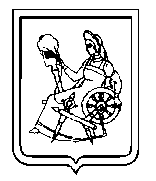 Администрация города ИвановаИвановской областиУПРАВЛЕНИЕ МУНИЦИПАЛЬНОГО ЗАКАЗА153000, г. Иваново, пл. Революции, д. 6, тел. (4932) 59-45-33Финансово-казначейское управление Администрации города Иванова


________________________________________      М.П.                                                    подписьЧАСТЬ IЭЛЕКТРОННЫЙ АУКЦИОНРАЗДЕЛ I.1.Приглашение к участию в электронном аукционе3РАЗДЕЛ I.2.Общие условия проведения электронного аукциона4РАЗДЕЛ I.3.Информационная карта электронного аукциона17РАЗДЕЛ I.4.Рекомендуемые формы и документы для заполнения участниками электронного аукциона26ЧАСТЬ IIПРОЕКТ КОНТРАКТА (МУНИЦИПАЛЬНЫЙ КОНТРАКТ, ГРАЖДАНСКО-ПРАВОВОЙ ДОГОВОР)30ЧАСТЬ IIIОПИСАНИЕ ОБЪЕКТА ЗАКУПКИ38№п/пСсылка на пункт Раздела 1.2. «Общие условия проведения электронного  аукциона»Наименование пунктаТекст пояснений1Пункт 1.3.1Наименование ЗаказчикаФинансово-казначейское управление Администрациигорода Иванова1Пункт 1.3.1Место нахождения/почтовый адрес153000, Российская Федерация, Ивановская область, г. Иваново,  пл. Революции, д.6, оф.7081Пункт 1.3.1Адрес электронной почтыfin@ivgoradm.ru1Пункт 1.3.1Номер  контактного телефона(4932) 32-83-29, 30-02-681Пункт 1.3.1Ответственное должностное лицоИзвеков Алексей Александрович
2Контрактная служба /контрактный управляющийОтветственное лицо контрактной службы: Зуйкова Елена Валерьевна3Пункт 1.3.2Уполномоченныйорган, в соответствии со статьей 26 Закона № 44-ФЗ Администрация города Иванова в лице управления муниципального заказа.Место нахождения, почтовый адрес: РФ, 153000, Ивановская обл., г. Иваново, пл. Революции, д. 6, к. 504.Адрес электронной почты: mz-kon@ivgoradm.ru4Пункт4.1.2Адрес электронной площадки в информационно-телекоммуникационной сети «Интернет»www.rts-tender.ru5Используемый способ определения поставщиков (подрядчиков, исполнителей)Электронный аукцион6Пункт 1.4.1Наименование и описание объекта закупкиУслуги по техническому обслуживанию и ремонту оргтехники и периферийного оборудования. В соответствии с частью III «Описание объекта закупки» документации об электронном аукционе 7Пункт1.4.2Условия поставки товара, выполнения работ, оказания услугУслуги должны быть оказаны в установленные сроки в полном объеме в соответствии с проектом Контракта и условиями, указанными в части ІІІ «Описание объекта закупки» документации об открытом аукционе в электронной форме8Пункт 1.4.2Место доставки товара, выполнения работ, оказания услугг. Иваново,  пл. Революции, д.6, оф.7089Пункт 1.4.2Срок поставки товара, срок завершения работ, график оказания услугПо заявкам Заказчика с момента подписания контракта до 31.12.2014 10Пункт 1.5.1Начальная (максимальная) цена контрактаЦена контракта, в соответствии с доведенными лимитами бюджетных обязательств составляет 165 000,00 рублей.Общая начальная (максимальная) цена запасных частей и единицы услуги по техническому обслуживанию и ремонту составляет 335 636,00 рублей.При заключении Контракта цена каждой запасной части и цена единицы услуги определяются путем снижения начальной (максимальной) цены каждой запасной части и начальной (максимальной) цены единицы услуги пропорционально снижению общей начальной (максимальной) цены запасных частей и единицы услуги.10Обоснование начальной (максимальной) цены контрактаПредставлено в части III «Описание объекта закупки» документации об открытом аукционе в электронной форме11Пункт 1.6.1Источник финансированияБюджет города Иванова 12Информация о валюте, используемой для формирования цены контракта и расчетов с  поставщиками (подрядчиками, исполнителями)российский рубль13Порядок применения официального курса иностранной валюты к рублю Российской Федерации, установленного Центральным банком Российской Федерации и используемого при оплате контрактаНе предусмотрен14Пункт 1.5.2Порядок формирования  цены контрактаВ цену контракта включены все расходы Исполнителя по оказанию услуг, с учетом налогов, в том числе НДС*, сборов и других обязательных платежей.Цена контракта является твердой и определяется на весь срок исполнения контракта15Пункт 5.2.4Величина понижения начальной (максимальной) цены контракта («шаг аукциона»)«Шаг аукциона» составляет от 0,5 % до 5 % общей начальной (максимальной) цены запасных частей и единицы услуги.16Возможность заказчика изменить условия контрактаОсуществляется в соответствии с требованиями Закона № 44-ФЗ.Контракт может быть изменен по соглашению сторон при снижении цены контракта без изменения предусмотренных контрактом объема услуг, качества оказываемых услуг и иных условий контракта17Пункт 1.6.1Порядок и срок оплаты контрактаОплата услуг по Контракту осуществляется  на расчетный счет Исполнителя по факту оказания услуг, до 10 числа месяца, следующего за месяцем оказания услуг. Днем оплаты считается день списания денежных средств с лицевого счета Заказчика.Оплата оказания услуги осуществляется по цене единицы услуги исходя из объема фактически оказанной услуги, по цене каждой запасной части исходя из количества запасных частей, поставки которых будут осуществлены в ходе исполнения контракта, но в размере, не превышающем начальной (максимальной) цены контракта, указанной в извещении об осуществлении закупки и документации о закупке.18Пункт1.7.5Требования к участникам электронного аукционаУчастник электронного аукциона должен соответствовать следующим единым требованиям:1) правомочность участника электронного аукциона заключать контракт;2) непроведение ликвидации участника электронного  аукциона - юридического лица и отсутствия решения арбитражного суда о признании участника электронного аукциона - юридического лица или индивидуального предпринимателя несостоятельным (банкротом) и об открытии конкурсного производства;3) неприостановление деятельности участника электронного аукциона в порядке, установленном Кодексом Российской Федерации об административных правонарушениях, на дату подачи заявки на участие в электронном аукционе;4) отсутствие у участника электронного аукциона недоимки по налогам, сборам, задолженности по иным обязательным платежам в бюджеты бюджетной системы Российской Федерации (за исключением сумм, на которые предоставлены отсрочка, рассрочка, инвестиционный налоговый кредит в соответствии с законодательством Российской Федерации о налогах и сборах, которые реструктурированы в соответствии с законодательством Российской Федерации, по которым имеется вступившее в законную силу решение суда о признании обязанности заявителя по уплате этих сумм исполненной или которые признаны безнадежными к взысканию в соответствии с законодательством Российской Федерации о налогах и сборах) за прошедший календарный год, размер которых превышает двадцать пять процентов балансовой стоимости активов участника аукциона, по данным бухгалтерской отчетности за последний отчетный период. Участник аукциона считается соответствующим установленному требованию в случае, если им в установленном порядке подано заявление об обжаловании указанных недоимки, задолженности и решение по такому заявлению на дату рассмотрения заявки на участие в определении поставщика (подрядчика, исполнителя) не принято;5) отсутствие у участника электронного аукциона - физического лица либо у руководителя, членов коллегиального исполнительного органа или главного бухгалтера юридического лица - участника аукциона судимости за преступления в сфере экономики (за исключением лиц, у которых такая судимость погашена или снята), а также неприменение в отношении указанных физических лиц наказания в виде лишения права занимать определенные должности или заниматься определенной деятельностью, которые связаны с поставкой товара, выполнением работы, оказанием услуги, являющихся объектом осуществляемой закупки, и административного наказания в виде дисквалификации;6) отсутствие между участником электронного аукциона и заказчиком конфликта интересов, под которым понимаются случаи, при которых руководитель заказчика, член комиссии по осуществлению закупок, руководитель контрактной службы заказчика, контрактный управляющий состоят в браке с физическими лицами, являющимися выгодоприобретателями, единоличным исполнительным органом хозяйственного общества (директором, генеральным директором, управляющим, президентом и другими), членами коллегиального исполнительного органа хозяйственного общества, руководителем (директором, генеральным директором) учреждения или унитарного предприятия либо иными органами управления юридических лиц - участников электронного аукциона, с физическими лицами, в том числе зарегистрированными в качестве индивидуального предпринимателя, - участниками электронного аукциона либо являются близкими родственниками (родственниками по прямой восходящей и нисходящей линии (родителями и детьми, дедушкой, бабушкой и внуками), полнородными и неполнородными (имеющими общих отца или мать) братьями и сестрами), усыновителями или усыновленными указанных физических лиц. Под выгодоприобретателями для целей настоящей статьи понимаются физические лица, владеющие напрямую или косвенно (через юридическое лицо или через несколько юридических лиц) более чем десятью процентами голосующих акций хозяйственного общества либо долей, превышающей десять процентов в уставном капитале хозяйственного общества;7) отсутствие в реестре недобросовестных поставщиков (подрядчиков, исполнителей) информации об участнике закупки, в том числе информации об учредителях, о членах коллегиального исполнительного органа, лице, исполняющем функции единоличного исполнительного органа участника закупки - юридического лица19Пункт 1.7.6Дополнительные требования к участникам электронного аукционаНе установлены20Пункт 1.9.16.3.1Преимущества, предоставляемые заказчиком в соответствии со статьями 28-30 Закона № 44-ФЗ не установлены21Пункт1.10Условия, запреты и ограничения допуска товаров, происходящих из иностранного государства или группы иностранных государств, работ, услуг, соответственно выполняемых, оказываемых иностранными лицамине установлены22Пункт 3.2Требования к содержанию и составу заявки на участие в электронном аукционе Заявка на участие в электронном аукционе должна состоять из двух частей.Первая часть заявки на участие в электронном аукционе должна содержать согласие участника такого аукциона на оказание услуг на условиях, предусмотренных документацией об электронном аукционе:Примечание: первую часть заявки рекомендуется представить по Форме № 1 раздела 1.4 части I «Электронный аукцион» документации об электронном аукционе.Вторая часть заявки на участие в электронном аукционе должна содержать следующие документы и информацию:Наименование, фирменное наименование (при наличии), место нахождения, почтовый адрес (для юридического лица), фамилия, имя, отчество (при наличии), паспортные данные, место жительства (для физического лица), номер контактного телефона, идентификационный номер налогоплательщика участника электронного аукциона или в соответствии с законодательством соответствующего иностранного государства аналог идентификационного номера налогоплательщика участника электронного аукциона (для иностранного лица), идентификационный номер налогоплательщика учредителей, членов коллегиального исполнительного органа, лица, исполняющего функции единоличного исполнительного органа участника электронного аукциона.Примечание: указанные сведения рекомендуется предоставить в виде анкеты участника электронного аукциона (Форма № 2 раздела 1.4 части I «Электронный аукцион» документации об электронном аукционе).2. Документы или копии документов, подтверждающих правомочность участника электронного аукциона заключить контракт.3. Декларация о соответствии участника такого аукциона требованиям, установленным пунктами 3-5, 7, 9 части 1 статьи 31 Закона № 44-ФЗ (подпункты 2-6 пункта 18 раздела 1.3 «Информационная карта электронного аукциона» части I «Электронный аукцион» документации об электронном аукционе).4. Решение об одобрении или о совершении крупной сделки либо копия данного решения в случае, если требование о необходимости наличия данного решения для совершения крупной сделки установлено федеральными законами и иными нормативными правовыми актами Российской Федерации и (или) учредительными документами юридического лица и для участника электронного аукциона заключаемый контракт или предоставление обеспечения заявки на участие в электронном аукционе, обеспечения исполнения контракта является крупной сделкой23Пункт 4.1 Срок, место и порядок подачи заявок участников электронного аукциона Части заявки на участие в электронном аукционе, подаваемые участником такого аукциона, должны содержать сведения в соответствии с настоящей Информационной картой.Подача заявок на участие в электронном аукционе осуществляется только лицами, получившими аккредитацию на электронной площадке.Участник электронного аукциона вправе подать заявку на участие в электронном аукционе в любое время с момента размещения извещения о его проведении до предусмотренных документацией о таком аукционе даты и времени окончания срока подачи на участие в таком аукционе заявок.Заявка на участие в электронном аукционе направляется участником такого аукциона оператору электронной площадки в форме двух электронных документов, содержащих обе части заявки. Указанные электронные документы подаются одновременно.Участник электронного аукциона вправе подать только одну заявку на участие в таком аукционе в отношении каждого объекта закупки.24Пункт 4.3.1Размер обеспечения заявок на участие в электронном аукционе1 % начальной (максимальной) цены контракта.Примечание: Участие в электронном аукционе возможно при наличии на лицевом счете участника закупки, открытом для проведения операций по обеспечению участия в таком аукционе на счете оператора электронной площадки, денежных средств, в отношении которых не осуществлено блокирование операций по лицевому счету в размере не менее чем размер обеспечения заявки на участие в таком аукционе, предусмотренный настоящей документацией25Пункт2.2Порядок, дата начала и окончания cрока предоставления участникам электронного аукциона  разъяснений положений документации об электронном аукционе Начало предоставления разъяснений: 16.05.2014Окончание предоставления разъяснений: 22.05.2014Любой участник электронного аукциона, получивший аккредитацию на электронной площадке, вправе направить на адрес электронной площадки, на которой планируется проведение такого аукциона, запрос о даче разъяснений положений документации о таком аукционе. При этом участник такого аукциона вправе направить не более чем три запроса о даче разъяснений положений данной документации в отношении одного такого аукциона. В течение одного часа с момента поступления указанного запроса он направляется оператором электронной площадки заказчику.В течение двух дней с даты поступления от оператора электронной площадки запроса заказчик размещает в единой информационной системе разъяснения положений документации об электронном аукционе с указанием предмета запроса, но без указания участника такого аукциона, от которого поступил указанный запрос, при условии, что указанный запрос поступил заказчику не позднее чем за три дня до даты окончания срока подачи заявок на участие в таком аукционе.Примечание: запрос о даче разъяснений положений документации об электронном аукционе рекомендуется представить  по Форме № 3 раздела 1.4 «Рекомендуемые формы и документы для заполнения участниками электронного аукциона» части I «Электронный аукцион» документации об электронном аукционе.26Пункт 4.1Дата и время окончания срока подачи заявок на участие в электронном аукционе 26.05.2014 до 08.0027Пункт 5.1Дата окончания срока рассмотрения заявок на участие в электронном аукционе27.05.201428Пункт 5.2Дата проведения электронного аукциона30.05.201429Пункт 6.2Размер обеспечения исполнения контракта15 % начальной (максимальной) цены контракта, (в случае, установленном ст. 37 Закона № 44-ФЗ в размере, предусмотренном данной статьей)29Пункт 6.2Реквизиты для перечисления обеспечения исполнения контрактаОтделение Иваново г. Ивановор/c: 40302810000005000036; БИК: 042406001; л/c: 00499270030Пункт 6.2Срок и порядок предоставления обеспечения исполнения контракта, требования к обеспечению исполнения контрактаКонтракт заключается после предоставления участником электронного аукциона, с которым заключается контракт в срок, установленный для заключения контракта банковской гарантии, выданной банком в соответствии со статьей 45 Закона № 44-ФЗ или внесения денежных средств в размере обеспечения исполнения контракта, указанном в пункте 29 настоящей информационной карты. Способ обеспечения исполнения контракта определяется участником электронного аукциона, с которым заключается контракт, самостоятельно31Пункт 6.1Срок, в течение которого победитель электронного аукциона или иной участник, с которым заключается контракт при уклонении победителя такого аукциона от заключения контракта, должен подписать контракт В течение пяти дней с даты размещения заказчиком в единой информационной системе проекта контракта, в соответствии с требованиями закона № 44-ФЗ32Пункт 6.2.36.2.4Условия признания победителя электронного или иного участника такого аукциона уклонившимся от заключения контрактаВ случае непредоставления участником электронного аукциона, с которым заключается контракт, обеспечения исполнения контракта в срок, установленный для заключения контракта, такой участник считается уклонившимся от заключения контракта.Победитель электронного аукциона признается уклонившимся от заключения контракта в случае, если в сроки, предусмотренные пунктом 31 настоящей информационной карты, он не направил заказчику проект контракта, подписанный лицом, имеющим право действовать от имени победителя такого аукциона, или направил протокол разногласий по истечении тринадцати дней с даты размещения в единой информационной системе протокола подведения итогов такого аукциона, или не исполнил требования, предусмотренные статьей 37 Закона № 44-ФЗ (в случае снижения при проведении такого аукциона цены контракта на двадцать пять процентов и более от начальной (максимальной) цены контракта)33Информация о возможности одностороннего отказа от исполнения контрактаЗаказчик вправе принять решение об одностороннем отказе от исполнения контракта по основаниям, предусмотренным Гражданским кодексом Российской Федерации для одностороннего отказа от исполнения отдельных видов обязательств в соответствии со статьей 95 Закона № 44-ФЗ 1.Наименование, фирменное наименование (при наличии) участника электронного аукциона 2.Место нахождения участника электронного аукционаЮридический адрес: 3.Почтовый адрес участника электронного аукционаАдрес:4.Номер контактного телефона (факса)5.ИНН участника электронного аукциона или в соответствии с законодательством соответствующего иностранного государства аналог идентификационного номера налогоплательщика участника такого аукциона (для иностранного лица)6.ИНН учредителей участника электронного аукциона7.ИНН членов коллегиального исполнительного органа участника электронного аукциона8.ИНН лица, исполняющего функции единоличного исполнительного органа участника электронного аукциона1.Фамилия, имя, отчество (при наличии)2.Паспортные данныесерия                 номервыдан3.Место  жительстваАдрес 4.Номер контактного телефона5.ИНН участника электронного аукциона или в соответствии с законодательством соответствующего иностранного государства аналог идентификационного номера налогоплательщика участника такого аукциона (для иностранного лица)№ п/пРаздел документации об электронном аукционе Ссылка на пункт документации об электронном аукционе, положения которой следует разъяснитьСодержание запроса на разъяснение положений документации об электронном  аукционе 1234Заказчик:ФКУ Администрации города ИвановаЮридический адрес: 153000, г. Иваново,
 пл. Революции, д.6Фактический адрес: 153000, г. Иваново, 
пл. Революции, д.6ИНН/КПП 3728012487/370201001р/с №40204810800000000054в Отделении Иваново г. ИвановоБИК 042406001Начальник управления_____________________ Т.Н. Кармазинам.п.Исполнитель:________________________ м.п.Фирма производительМодельДата ввода в эксплуатациюHPLaserJet 2727 nts2012HPLaserJet 2727 nts2011HPLaserJet 2727 nts2009HPLaserJet 2727 nts2011HPLaserJet 2727 nts2010HPLaserJet 2727 nts2011HPLaserJet 2727 nts2011HPLaserJet 2727 nts2010HPLaserJet 2727 nts2009HPLaserJet 2727 nts2010HPLaserJet 2727 nts2009HPLaserJet 2727 nts2010HPLaserJet13202006HPLaserJet 13202004HPLaserJet 13202006HPLaserJet 13202006HPLaserJet 13202006HPLaserJet 13202006HPLaserJet11002000HPLaserJet13002003HPLaserJet p4015x2010HPLaserJetp4515x2011HPLaserJet20152008HPLaserJetp2055 dn2010HPLaserJetp3005x2008HPLaserJetPro 400 mfp2012HPLaserJetPro 400 mfp2012HPLaserJetPro 600 2012HPColor 38002006HPColor CP5225dn2014CanonMF 4380dn2010CanonMF 4660PL2010CanonBJC-801997XeroxWorkCenter 72322007XeroxWorkCenter 72422009XeroxWorkCenter 50202010RicoxAficio2018d2004Итого:  37 шт.Итого:  37 шт.                          Приложение № 2                                                       к контракту № _______________ от «___»______ 2014г.Перечень запасных частей и оказываемых услуг по техническому обслуживанию и ремонту оргтехники и периферийного оборудования **- размещено отдельным файлом на сайте www.zakupki.gov.ru   п/пМарка
(модель) техники, оборудования:Наименование  услугНаименование  услугНаименование  услугЕд. изм.Начальная (максимальная) цена по позиции, руб.Цена, руб. за единицу услугиЦена, руб. за единицу услугиЦена, руб. за единицу услуги п/пМарка
(модель) техники, оборудования:Наименование  услугНаименование  услугНаименование  услугЕд. изм.Начальная (максимальная) цена по позиции, руб.Источник цены №1 Источник цены №2  Источник цены №3 1МФУ лазерные Формат А-4Экспертиза и диагностика 1ед. оборудования, с предоставлением акта технической экспертизыЭкспертиза и диагностика 1ед. оборудования, с предоставлением акта технической экспертизыЭкспертиза и диагностика 1ед. оборудования, с предоставлением акта технической экспертизышт.3533803303502МФУ лазерные Формат А-4Диагностика неисправностейДиагностика неисправностейДиагностика неисправностейшт.1801901701803МФУ лазерные Формат А-4Техническое обслуживаниеТехническое обслуживаниеТехническое обслуживаниешт.4164403904204МФУ лазерные Формат А-4Замена блока фьюзераЗамена блока фьюзераЗамена блока фьюзерашт.8298907708305МФУ лазерные Формат А-4Ремонт блока фьюзераРемонт блока фьюзераРемонт блока фьюзерашт.8268807708306МФУ лазерные Формат А-4Замена редуктораЗамена редуктораЗамена редукторашт.8268807708307МФУ лазерные Формат А-4Ремонт редуктораРемонт редуктораРемонт редукторашт.8268807708308МФУ лазерные Формат А-4Замена узла лампы сканированияЗамена узла лампы сканированияЗамена узла лампы сканированияшт.5936305506009МФУ лазерные Формат А-4Ремонт узла лампы сканированияРемонт узла лампы сканированияРемонт узла лампы сканированияшт.59363055060010МФУ лазерные Формат А-4Замена платы форматераЗамена платы форматераЗамена платы форматерашт.59363055060011МФУ лазерные Формат А-4Ремонт платы форматераРемонт платы форматераРемонт платы форматерашт.59363055060012МФУ лазерные Формат А-4Замена блока лазераЗамена блока лазераЗамена блока лазерашт.59363055060013МФУ лазерные Формат А-4Ремонт блока лазераРемонт блока лазераРемонт блока лазерашт.59363055060014МФУ лазерные Формат А-4Замена DC контроллераЗамена DC контроллераЗамена DC контроллерашт.59363055060015МФУ лазерные Формат А-4Ремонт DC контроллераРемонт DC контроллераРемонт DC контроллерашт.59363055060016МФУ лазерные Формат А-4Заправка картриджа Заправка картриджа Заправка картриджа шт.35638033036017МФУ лазерные Формат А-4РазблокировкаРазблокировкаРазблокировкашт.71076066071018МФУ лазерные Формат А-4Замена термоплёнкиЗамена термоплёнкиЗамена термоплёнкишт.47050044047019МФУ лазерные Формат А-4Замена рем. комплектаЗамена рем. комплектаЗамена рем. комплекташт.71076066071020МФУ лазерные Формат А-4Замена тефлонового валаЗамена тефлонового валаЗамена тефлонового валашт.47050044047021МФУ лазерные Формат А-4Замена резинового валаЗамена резинового валаЗамена резинового валашт.47050044047022МФУ лазерные Формат А-4Тестирование после ремонтаТестирование после ремонтаТестирование после ремонташт.23325022023023Принтеры лазерные Формат А-4Экспертиза и диагностика 1ед. оборудования, с предоставлением акта технической экспертизыЭкспертиза и диагностика 1ед. оборудования, с предоставлением акта технической экспертизыЭкспертиза и диагностика 1ед. оборудования, с предоставлением акта технической экспертизышт.35338033035024Принтеры лазерные Формат А-4Диагностика неисправностейДиагностика неисправностейДиагностика неисправностейшт.17819016518025Принтеры лазерные Формат А-4Техническое обслуживаниеТехническое обслуживаниеТехническое обслуживаниешт.41044038041026Принтеры лазерные Формат А-4Замена блока фьюзераЗамена блока фьюзераЗамена блока фьюзерашт.82688077083027Принтеры лазерные Формат А-4Ремонт блока фьюзераРемонт блока фьюзераРемонт блока фьюзерашт.82688077083028Принтеры лазерные Формат А-4Замена редуктораЗамена редуктораЗамена редукторашт.82688077083029Принтеры лазерные Формат А-4Ремонт редуктораРемонт редуктораРемонт редукторашт.82688077083030Принтеры лазерные Формат А-4Замена платы форматераЗамена платы форматераЗамена платы форматерашт.59363055060031Принтеры лазерные Формат А-4Ремонт платы форматераРемонт платы форматераРемонт платы форматерашт.59363055060032Принтеры лазерные Формат А-4Замена блока лазераЗамена блока лазераЗамена блока лазерашт.59363055060033Принтеры лазерные Формат А-4Ремонт блока лазераРемонт блока лазераРемонт блока лазерашт.59363055060034Принтеры лазерные Формат А-4Замена DC контроллераЗамена DC контроллераЗамена DC контроллерашт.59363055060035Принтеры лазерные Формат А-4Ремонт DC контроллераРемонт DC контроллераРемонт DC контроллерашт.59363055060036Принтеры лазерные Формат А-4Заправка картриджа Заправка картриджа Заправка картриджа шт.35638033036037Принтеры лазерные Формат А-4РазблокировкаРазблокировкаРазблокировкашт.59363055060038Принтеры лазерные Формат А-4Замена термоплёнкиЗамена термоплёнкиЗамена термоплёнкишт.47050044047039Принтеры лазерные Формат А-4Замена рем. комплектаЗамена рем. комплектаЗамена рем. комплекташт.47050044047040Принтеры лазерные Формат А-4Замена тефлонового валаЗамена тефлонового валаЗамена тефлонового валашт.47050044047041Принтеры лазерные Формат А-4Замена резинового валаЗамена резинового валаЗамена резинового валашт.47050044047042Принтеры лазерные Формат А-4Тестирование после ремонтаТестирование после ремонтаТестирование после ремонташт.23325022023043МФУ лазерные Формат А-3Экспертиза и диагностика 1ед. оборудования, с предоставлением акта технической экспертизыЭкспертиза и диагностика 1ед. оборудования, с предоставлением акта технической экспертизыЭкспертиза и диагностика 1ед. оборудования, с предоставлением акта технической экспертизышт.59363055060044МФУ лазерные Формат А-3Диагностика неисправностейДиагностика неисправностейДиагностика неисправностейшт.26328025026045МФУ лазерные Формат А-3Техническое обслуживаниеТехническое обслуживаниеТехническое обслуживаниешт.57663055055046МФУ лазерные Формат А-3Замена блока фьюзераЗамена блока фьюзераЗамена блока фьюзерашт.1 1931 3001 1001 18047МФУ лазерные Формат А-3Ремонт блока фьюзераРемонт блока фьюзераРемонт блока фьюзерашт.1 1931 3001 1001 18048МФУ лазерные Формат А-3Замена редуктораЗамена редуктораЗамена редукторашт.1 1931 3001 1001 18049МФУ лазерные Формат А-3Ремонт редуктораРемонт редуктораРемонт редукторашт.1 1931 3001 1001 18050МФУ лазерные Формат А-3Замена узла лампы сканированияЗамена узла лампы сканированияЗамена узла лампы сканированияшт.89095083089051МФУ лазерные Формат А-3Ремонт узла лампы сканированияРемонт узла лампы сканированияРемонт узла лампы сканированияшт.89095083089052МФУ лазерные Формат А-3Замена DC контроллераЗамена DC контроллераЗамена DC контроллерашт.89095083089053МФУ лазерные Формат А-3Ремонт DC контроллераРемонт DC контроллераРемонт DC контроллерашт.89095083089054МФУ лазерные Формат А-3РазблокировкаРазблокировкаРазблокировкашт.1 0661 1509901 06055МФУ лазерные Формат А-3Замена термоплёнкиЗамена термоплёнкиЗамена термоплёнкишт.71076066071056МФУ лазерные Формат А-3Замена рем. комплектаЗамена рем. комплектаЗамена рем. комплекташт.71076066071057МФУ лазерные Формат А-3Замена тефлонового валаЗамена тефлонового валаЗамена тефлонового валашт.71076066071058МФУ лазерные Формат А-3Замена резинового валаЗамена резинового валаЗамена резинового валашт.71076066071059МФУ лазерные Формат А-3Тестирование после ремонтаТестирование после ремонтаТестирование после ремонташт.236250220240№ п/пНаименование запасной части   технические, качественные характеристики запасной части  технические, качественные характеристики запасной части  технические, качественные характеристики запасной частиЕд. измЦена за единицу, руб.Цена за единицу, руб.Цена за единицу, руб.Цена за единицу, руб.1Микросхема/чипЧип HP P1005, P1505, P2055, P4015, P4515, Canon LBP3010, LBP3250 "U24" (SCC) Static Control. 1500 до 2100 стрЧип HP P1005, P1505, P2055, P4015, P4515, Canon LBP3010, LBP3250 "U24" (SCC) Static Control. 1500 до 2100 стрЧип HP P1005, P1505, P2055, P4015, P4515, Canon LBP3010, LBP3250 "U24" (SCC) Static Control. 1500 до 2100 стршт.4214513924222Микросхема/чипЧип универсальный (большой емкости) HP LJP2015Чип универсальный (большой емкости) HP LJP2015Чип универсальный (большой емкости) HP LJP2015шт.3653923403663Микросхема/чипЧип универсальный (малой емкости) HP LJP2015Чип универсальный (малой емкости) HP LJP2015Чип универсальный (малой емкости) HP LJP2015шт.3653923403664Микросхема/чипЧип к-жа HP1160/1300/2300/2420/2430/4200/4250/4300/4345/4350/P2015/P3005 (A)(Q5949A/Q2613A/Q2610A/Q5242A/Q5945A/Q1338A/Q1339A/Q7553A/Q7551A)Чип к-жа HP1160/1300/2300/2420/2430/4200/4250/4300/4345/4350/P2015/P3005 (A)(Q5949A/Q2613A/Q2610A/Q5242A/Q5945A/Q1338A/Q1339A/Q7553A/Q7551A)Чип к-жа HP1160/1300/2300/2420/2430/4200/4250/4300/4345/4350/P2015/P3005 (A)(Q5949A/Q2613A/Q2610A/Q5242A/Q5945A/Q1338A/Q1339A/Q7553A/Q7551A)шт.1801931681805Микросхема/чипЧип к-жа HP 1160/1300/2300/2420/2430/4200/4250/4300/4350/P2015/P3005Чип к-жа HP 1160/1300/2300/2420/2430/4200/4250/4300/4350/P2015/P3005Чип к-жа HP 1160/1300/2300/2420/2430/4200/4250/4300/4350/P2015/P3005шт.2142291992146Микросхема/чипЧип к-жа HP 1300/1320/2300/2420/4200/4250/4300/4345/4350/P2015/P3005 ( X )Чип к-жа HP 1300/1320/2300/2420/4200/4250/4300/4345/4350/P2015/P3005 ( X )Чип к-жа HP 1300/1320/2300/2420/4200/4250/4300/4345/4350/P2015/P3005 ( X )шт.1801931681807Микросхема/чипЧип к-жа HP 1300/1320/2300/2420/4200/4250/4300/4345/4350/P2015/P3005 (MX/UX)Чип к-жа HP 1300/1320/2300/2420/4200/4250/4300/4345/4350/P2015/P3005 (MX/UX)Чип к-жа HP 1300/1320/2300/2420/4200/4250/4300/4345/4350/P2015/P3005 (MX/UX)шт.2142291992148Микросхема/чипЧип к-жа HP LJ Pro 400 M401/425 (2,7K)Чип к-жа HP LJ Pro 400 M401/425 (2,7K)Чип к-жа HP LJ Pro 400 M401/425 (2,7K)шт.2142291992149Микросхема/чипЧип к-жа HP LJ Pro 400 M401/425 (6,9K)Чип к-жа HP LJ Pro 400 M401/425 (6,9K)Чип к-жа HP LJ Pro 400 M401/425 (6,9K)шт.21422919921410Микросхема/чипЧип к-жа HP P1005/1505/2035/2055/3015/4014/4015/4515 ( A ) Чип к-жа HP P1005/1505/2035/2055/3015/4014/4015/4515 ( A ) Чип к-жа HP P1005/1505/2035/2055/3015/4014/4015/4515 ( A ) шт.18019316818011Микросхема/чипЧип к-жа HP P1102/1566/1606/2055/3015/4015/4515 ( X ) Чип к-жа HP P1102/1566/1606/2055/3015/4015/4515 ( X ) Чип к-жа HP P1102/1566/1606/2055/3015/4015/4515 ( X ) шт.18019316818012Микросхема/чипЧип к-жа HP Color 1600/2600/2605/2700/3000/3600/4730/4005/CM1015/CM1017 ( A ) magenta (1600/2600/2605/2700/3000/3600/4730/CM1015/CM1017/LBP5000/5100)Чип к-жа HP Color 1600/2600/2605/2700/3000/3600/4730/4005/CM1015/CM1017 ( A ) magenta (1600/2600/2605/2700/3000/3600/4730/CM1015/CM1017/LBP5000/5100)Чип к-жа HP Color 1600/2600/2605/2700/3000/3600/4730/4005/CM1015/CM1017 ( A ) magenta (1600/2600/2605/2700/3000/3600/4730/CM1015/CM1017/LBP5000/5100)шт.27029025227113Чистящее лезвие (ракель)Ракель HP LJ 1100Ракель HP LJ 1100Ракель HP LJ 1100шт.11612410811614Чистящее лезвие (ракель)Ракель HP LJ 1150Ракель HP LJ 1150Ракель HP LJ 1150шт.13514512613615Чистящее лезвие (ракель)Ракель HP LJ 1200Ракель HP LJ 1200Ракель HP LJ 1200шт.14215213214216Чистящее лезвие (ракель)Ракель HP LJ1160/1320Ракель HP LJ1160/1320Ракель HP LJ1160/1320шт.14215213214217Чистящее лезвие (ракель)Ракель HP LJ 2015Ракель HP LJ 2015Ракель HP LJ 2015шт.19320818019418Чистящее лезвие (ракель)Ракель HP LJ P 2055 dРакель HP LJ P 2055 dРакель HP LJ P 2055 dшт.24125822424119Чистящее лезвие (ракель)Ракель HP M451Ракель HP M451Ракель HP M451шт.26828825026920Чистящее лезвие (ракель)Ракель  HP LJ 1160/1320/P2015 (Q5949A/X; Q7553A/X;  Cartridge 708/H; Cartridge 715/H  Без поролонового уплотнителя)Ракель  HP LJ 1160/1320/P2015 (Q5949A/X; Q7553A/X;  Cartridge 708/H; Cartridge 715/H  Без поролонового уплотнителя)Ракель  HP LJ 1160/1320/P2015 (Q5949A/X; Q7553A/X;  Cartridge 708/H; Cartridge 715/H  Без поролонового уплотнителя)шт.20922419520921Чистящее лезвие (ракель)Ракель  HP LJ 1160/1320/P2015 (CB-383F)Ракель  HP LJ 1160/1320/P2015 (CB-383F)Ракель  HP LJ 1160/1320/P2015 (CB-383F)шт.16517715416522Чистящее лезвие (ракель)Ракель  HP LJ 1160/1320/P2015 (Q5949A/X; Q7553A/X;  Cartridge 708/H; Cartridge 715/H)Ракель  HP LJ 1160/1320/P2015 (Q5949A/X; Q7553A/X;  Cartridge 708/H; Cartridge 715/H)Ракель  HP LJ 1160/1320/P2015 (Q5949A/X; Q7553A/X;  Cartridge 708/H; Cartridge 715/H)шт.11512410811623Чистящее лезвие (ракель)Ракель  HP LJ 1200/1000/1150/1300(C7115A/X; Q2624A; Q2613A; EP-25; EP-27)Ракель  HP LJ 1200/1000/1150/1300(C7115A/X; Q2624A; Q2613A; EP-25; EP-27)Ракель  HP LJ 1200/1000/1150/1300(C7115A/X; Q2624A; Q2613A; EP-25; EP-27)шт.12313311512424Чистящее лезвие (ракель)Ракель  HP LJ 1200/1160/P2015/1010(C7115A/X; Q2612A; C4092A; Q2624A; Q5949A; Q2613A; Q7553A/X; FX-10; EP-22)Ракель  HP LJ 1200/1160/P2015/1010(C7115A/X; Q2612A; C4092A; Q2624A; Q5949A; Q2613A; Q7553A/X; FX-10; EP-22)Ракель  HP LJ 1200/1160/P2015/1010(C7115A/X; Q2612A; C4092A; Q2624A; Q5949A; Q2613A; Q7553A/X; FX-10; EP-22)шт.16517715416525Чистящее лезвие (ракель)Ракель  HP LJ 4000/4100/P4015/P4515(C4127A; C8061X; CC364A/X; CE390A)Ракель  HP LJ 4000/4100/P4015/P4515(C4127A; C8061X; CC364A/X; CE390A)Ракель  HP LJ 4000/4100/P4015/P4515(C4127A; C8061X; CC364A/X; CE390A)шт.24225922524226Чистящее лезвие (ракель)Ракель  HP LJ 5L/1100/1200/AX (C3906A; C4092A; C7115A/X; Q2624A; Q2613A/X; Q7553A/X; EP-A; FX3; EP-22) Ракель  HP LJ 5L/1100/1200/AX (C3906A; C4092A; C7115A/X; Q2624A; Q2613A/X; Q7553A/X; EP-A; FX3; EP-22) Ракель  HP LJ 5L/1100/1200/AX (C3906A; C4092A; C7115A/X; Q2624A; Q2613A/X; Q7553A/X; EP-A; FX3; EP-22) шт.12012811212027Чистящее лезвие (ракель)Ракель  HP LJ 5L/1100/1200/LBP-800/AX(C3906A; C4092A; C7115A/X; Q2624A; Q2613A/X; Q7553A/X  С поролоновым уплотнителем)Ракель  HP LJ 5L/1100/1200/LBP-800/AX(C3906A; C4092A; C7115A/X; Q2624A; Q2613A/X; Q7553A/X  С поролоновым уплотнителем)Ракель  HP LJ 5L/1100/1200/LBP-800/AX(C3906A; C4092A; C7115A/X; Q2624A; Q2613A/X; Q7553A/X  С поролоновым уплотнителем)шт.16517715416528Чистящее лезвие (ракель)Ракель  HP LJ P2035/2055 (CB-3991F)(LJ P2035/2055//М401)Ракель  HP LJ P2035/2055 (CB-3991F)(LJ P2035/2055//М401)Ракель  HP LJ P2035/2055 (CB-3991F)(LJ P2035/2055//М401)шт.14315313314329Чистящее лезвие (ракель)Ракель  HP LJ P2035/2055 (LP-183)(HP LJ P2035/2055/CP3015//М401)Ракель  HP LJ P2035/2055 (LP-183)(HP LJ P2035/2055/CP3015//М401)Ракель  HP LJ P2035/2055 (LP-183)(HP LJ P2035/2055/CP3015//М401)шт.22023620522030Чистящее лезвие (ракель)Ракель  HP LJ 1010/1160/1320/P2015 с самоклейкой(Q2612A; Q7553A; Q5949A; CE505A/X; CF280A; Cartridge 706; FX-10  с клеющейся полосой)Ракель  HP LJ 1010/1160/1320/P2015 с самоклейкой(Q2612A; Q7553A; Q5949A; CE505A/X; CF280A; Cartridge 706; FX-10  с клеющейся полосой)Ракель  HP LJ 1010/1160/1320/P2015 с самоклейкой(Q2612A; Q7553A; Q5949A; CE505A/X; CF280A; Cartridge 706; FX-10  с клеющейся полосой)шт.22023620522031Чистящее лезвие (ракель)Ракель HP LJ 1150/1200/1300 (C7115A/X; Q2624A; Q2613A; Cartridge T)Ракель HP LJ 1150/1200/1300 (C7115A/X; Q2624A; Q2613A; Cartridge T)Ракель HP LJ 1150/1200/1300 (C7115A/X; Q2624A; Q2613A; Cartridge T)шт.20922419520932Чистящее лезвие (ракель)Ракель HP LJ 1150/1200/1300 с самоклейкой  (C7115A/X; Q2624A; Q2613A; Cartridge T)Ракель HP LJ 1150/1200/1300 с самоклейкой  (C7115A/X; Q2624A; Q2613A; Cartridge T)Ракель HP LJ 1150/1200/1300 с самоклейкой  (C7115A/X; Q2624A; Q2613A; Cartridge T)шт.16517715416533Чистящее лезвие (ракель)Ракель HP LJ 1160/1320/P2015 (Q5949A/X; Q7553A/X)Ракель HP LJ 1160/1320/P2015 (Q5949A/X; Q7553A/X)Ракель HP LJ 1160/1320/P2015 (Q5949A/X; Q7553A/X)шт.19821218419834Чистящее лезвие (ракель)Ракель HP LJ 2100/4000/4100/4500bl  (C4096A; C4127A/X; C8061A/X; EP-51/52; FX-6) Ракель HP LJ 2100/4000/4100/4500bl  (C4096A; C4127A/X; C8061A/X; EP-51/52; FX-6) Ракель HP LJ 2100/4000/4100/4500bl  (C4096A; C4127A/X; C8061A/X; EP-51/52; FX-6) шт.20922419520935Чистящее лезвие (ракель)Ракель HP LJ 5000 (C4129X; EP-65; Cartridge H)Ракель HP LJ 5000 (C4129X; EP-65; Cartridge H)Ракель HP LJ 5000 (C4129X; EP-65; Cartridge H)шт.35237732835236Чистящее лезвие (ракель)Ракель HP LJ 5L/1100 (C3906A; C4092A; EP-A; FX3; EP-22) Ракель HP LJ 5L/1100 (C3906A; C4092A; EP-A; FX3; EP-22) Ракель HP LJ 5L/1100 (C3906A; C4092A; EP-A; FX3; EP-22) шт.17618816417637Чистящее лезвие (ракель)Ракель HP LJ 5L/1100  with foam (C3906A; C4092A; EP-A; FX3; EP-22 с уплотнителями)Ракель HP LJ 5L/1100  with foam (C3906A; C4092A; EP-A; FX3; EP-22 с уплотнителями)Ракель HP LJ 5L/1100  with foam (C3906A; C4092A; EP-A; FX3; EP-22 с уплотнителями)шт.13314312413438Чистящее лезвие (ракель)Ракель HP LJ P2035/2055/Pro M401/M425(CE505A/X; CF280A/X)Ракель HP LJ P2035/2055/Pro M401/M425(CE505A/X; CF280A/X)Ракель HP LJ P2035/2055/Pro M401/M425(CE505A/X; CF280A/X)шт.18119416918239Чистящее лезвие (ракель)Ракель HP LJ P2035/2055 (CE505A/X; CF280A/X)Ракель HP LJ P2035/2055 (CE505A/X; CF280A/X)Ракель HP LJ P2035/2055 (CE505A/X; CF280A/X)шт.28630626628640ФотобарабанБарабан HP LJ 1000, 1200, Canon LBP-1210 Барабан HP LJ 1000, 1200, Canon LBP-1210 Барабан HP LJ 1000, 1200, Canon LBP-1210 шт.42145139242241ФотобарабанБарабан HP LJ 1000Барабан HP LJ 1000Барабан HP LJ 1000шт.35037532635142ФотобарабанБарабан HP LJ 1100Барабан HP LJ 1100Барабан HP LJ 1100шт.35037532635143ФотобарабанБарабан HP 5L, 6L, 1100, Canon LBP-1120, LBP-800, LBP-810Барабан HP 5L, 6L, 1100, Canon LBP-1120, LBP-800, LBP-810Барабан HP 5L, 6L, 1100, Canon LBP-1120, LBP-800, LBP-810шт.46349643146344ФотобарабанБарабан HP 5L, 6L, 1100, 3200, Canon LBP-810Барабан HP 5L, 6L, 1100, 3200, Canon LBP-810Барабан HP 5L, 6L, 1100, 3200, Canon LBP-810шт.47150543947245ФотобарабанБарабан HP LJ 1300Барабан HP LJ 1300Барабан HP LJ 1300шт.35037532635146ФотобарабанБарабан HP LJ 1320, 1160, P2015, M2727Барабан HP LJ 1320, 1160, P2015, M2727Барабан HP LJ 1320, 1160, P2015, M2727шт.42145139242247ФотобарабанБарабан HP 1320, 1160, P2015, M2727 Барабан HP 1320, 1160, P2015, M2727 Барабан HP 1320, 1160, P2015, M2727 шт.49753246349748ФотобарабанБарабан HP 1160, 1320, P2015 Барабан HP 1160, 1320, P2015 Барабан HP 1160, 1320, P2015 шт.53257049553249ФотобарабанБарабан HP LJ1160/1320 Барабан HP LJ1160/1320 Барабан HP LJ1160/1320 шт.36038633636150ФотобарабанБарабан HP LJ 2015Барабан HP LJ 2015Барабан HP LJ 2015шт.38040735438151ФотобарабанБарабан HP P2035, P2055, Pro 400 M425, Canon LBP-6300Барабан HP P2035, P2055, Pro 400 M425, Canon LBP-6300Барабан HP P2035, P2055, Pro 400 M425, Canon LBP-6300шт.59163255059152ФотобарабанБарабан HP P2035, P2055, Pro 400 M401, M425 Барабан HP P2035, P2055, Pro 400 M401, M425 Барабан HP P2035, P2055, Pro 400 M401, M425 шт.62566958162553ФотобарабанБарабан HP LJ M451Барабан HP LJ M451Барабан HP LJ M451шт.54558450854654ФотобарабанБарабан HP LJ1200/1000 Type 2.1Барабан HP LJ1200/1000 Type 2.1Барабан HP LJ1200/1000 Type 2.1шт.24926723225055ФотобарабанБарабан HP LJ1200/1000 Type 2.2Барабан HP LJ1200/1000 Type 2.2Барабан HP LJ1200/1000 Type 2.2шт.24926723225056ФотобарабанБарабан HP LJ1200 Type 5.0Барабан HP LJ1200 Type 5.0Барабан HP LJ1200 Type 5.0шт.30632728530657ФотобарабанБарабан HP LJ1200Барабан HP LJ1200Барабан HP LJ1200шт.27829825927858ФотобарабанБарабан HP LJ1200/1300/1150Барабан HP LJ1200/1300/1150Барабан HP LJ1200/1300/1150шт.32634930432659ФотобарабанБарабан HP LJ1200 (Performance)Барабан HP LJ1200 (Performance)Барабан HP LJ1200 (Performance)шт.70575565670660ФотобарабанБарабан HP LJ1200 Барабан HP LJ1200 Барабан HP LJ1200 шт.25527323725561ФотобарабанБарабан HP LJ1200/1300 (запатентов.шестерня) (горячий)Барабан HP LJ1200/1300 (запатентов.шестерня) (горячий)Барабан HP LJ1200/1300 (запатентов.шестерня) (горячий)шт.33035430733062ФотобарабанБарабан HP LJ1320/1160 Type 2.1Барабан HP LJ1320/1160 Type 2.1Барабан HP LJ1320/1160 Type 2.1шт.27028925127063ФотобарабанБарабан HP LJ1160/1320 Барабан HP LJ1160/1320 Барабан HP LJ1160/1320 шт.27829825927864ФотобарабанБарабан HP LJ1160/1320 (Type 2.1)Барабан HP LJ1160/1320 (Type 2.1)Барабан HP LJ1160/1320 (Type 2.1)шт.30132328130265ФотобарабанБарабан HP LJ4000 Барабан HP LJ4000 Барабан HP LJ4000 шт.43446540443566ФотобарабанБарабан НР LJ4000 (Type 2.2)Барабан НР LJ4000 (Type 2.2)Барабан НР LJ4000 (Type 2.2)шт.36138633636167ФотобарабанБарабан HP LJ4000 (II версия)Барабан HP LJ4000 (II версия)Барабан HP LJ4000 (II версия)шт.46449743246468ФотобарабанБарабан HP LJ4000(запатентов.шестерня)Барабан HP LJ4000(запатентов.шестерня)Барабан HP LJ4000(запатентов.шестерня)шт.46449743246469ФотобарабанБарабан HP LJ5L/6L/1100 Type 2.1Барабан HP LJ5L/6L/1100 Type 2.1Барабан HP LJ5L/6L/1100 Type 2.1шт.24926723225070ФотобарабанБарабан HP LJ5L/6L/1100 Type 2.2Барабан HP LJ5L/6L/1100 Type 2.2Барабан HP LJ5L/6L/1100 Type 2.2шт.24926723225071ФотобарабанБарабан HP LJ5L/1100 Canon AX (EP-A)Type 5.0Барабан HP LJ5L/1100 Canon AX (EP-A)Type 5.0Барабан HP LJ5L/1100 Canon AX (EP-A)Type 5.0шт.28530626628672ФотобарабанФотобарабан HP LJ5L/6L/1100 AX(II версия)Фотобарабан HP LJ5L/6L/1100 AX(II версия)Фотобарабан HP LJ5L/6L/1100 AX(II версия)шт.28931026929073ФотобарабанБарабан HP LJ5L/6L/1100 Барабан HP LJ5L/6L/1100 Барабан HP LJ5L/6L/1100 шт.29431527429574ФотобарабанБарабан HP LJ5L  (V3)Барабан HP LJ5L  (V3)Барабан HP LJ5L  (V3)шт.33035430733075ФотобарабанБарабан HP Laser Jet 5L/6L Барабан HP Laser Jet 5L/6L Барабан HP Laser Jet 5L/6L шт.66370961766376ФотобарабанБарабан HP LJP2015/2014 Type 2.1Барабан HP LJP2015/2014 Type 2.1Барабан HP LJP2015/2014 Type 2.1шт.27028925127077ФотобарабанБарабан HP LJP2015/2014 Type 2.2Барабан HP LJP2015/2014 Type 2.2Барабан HP LJP2015/2014 Type 2.2шт.1 0811 1571 0061 08178ФотобарабанБарабан HP LJP2015  Type 5.0Барабан HP LJP2015  Type 5.0Барабан HP LJP2015  Type 5.0шт.28530626628679ФотобарабанБарабан HP LJ1160/ 1320/ P2015Барабан HP LJ1160/ 1320/ P2015Барабан HP LJ1160/ 1320/ P2015шт.27529525627580ФотобарабанБарабан HP LJP2015/LJ1160/1320 (запатентов.шестерня)Барабан HP LJP2015/LJ1160/1320 (запатентов.шестерня)Барабан HP LJP2015/LJ1160/1320 (запатентов.шестерня)шт.33035430733081ФотобарабанБарабан HP LJP 2035/2055 +хвостовик Type 2.1Барабан HP LJP 2035/2055 +хвостовик Type 2.1Барабан HP LJP 2035/2055 +хвостовик Type 2.1шт.40243137540382ФотобарабанБарабан HP LJP 2035/2055 (без хвостовика) Type 2.2Барабан HP LJP 2035/2055 (без хвостовика) Type 2.2Барабан HP LJP 2035/2055 (без хвостовика) Type 2.2шт.1 5501 6591 4421 55083ФотобарабанБарабан HP LJP 2035/2055 (без хвостовика) Type 5.0Барабан HP LJP 2035/2055 (без хвостовика) Type 5.0Барабан HP LJP 2035/2055 (без хвостовика) Type 5.0шт.47951344647984ФотобарабанБарабан HP LJP2035/2055(с шестерней, без хвостовика)Барабан HP LJP2035/2055(с шестерней, без хвостовика)Барабан HP LJP2035/2055(с шестерней, без хвостовика)шт.43546640543685ФотобарабанБарабан HP LJP2035/2055 (барабан + хвостовик)Барабан HP LJP2035/2055 (барабан + хвостовик)Барабан HP LJP2035/2055 (барабан + хвостовик)шт.66671361966686ФотобарабанБарабан HP LJP 2035/2055 +хвостовик Барабан HP LJP 2035/2055 +хвостовик Барабан HP LJP 2035/2055 +хвостовик шт.39742637039887ФотобарабанБарабан HP LJP2035/2055   (2 версия)Барабан HP LJP2035/2055   (2 версия)Барабан HP LJP2035/2055   (2 версия)шт.56760752756788ФотобарабанФотовал HP LJ 1100/5L/AX(C4092A; 3906A; EP-A; EP-22; FX-3)Фотовал HP LJ 1100/5L/AX(C4092A; 3906A; EP-A; EP-22; FX-3)Фотовал HP LJ 1100/5L/AX(C4092A; 3906A; EP-A; EP-22; FX-3)шт.30432628330589ФотобарабанФотовал HP LJ 1100/5L/AX (C4092A; 3906A; EP-A; EP-22; FX-3) (Type 2.1)Фотовал HP LJ 1100/5L/AX (C4092A; 3906A; EP-A; EP-22; FX-3) (Type 2.1)Фотовал HP LJ 1100/5L/AX (C4092A; 3906A; EP-A; EP-22; FX-3) (Type 2.1)шт.40643537840690ФотобарабанФотовал HP LJ 1100/5L/AX  HighDurability (C4092A; 3906A; EP-A; EP-22; FX-3)Фотовал HP LJ 1100/5L/AX  HighDurability (C4092A; 3906A; EP-A; EP-22; FX-3)Фотовал HP LJ 1100/5L/AX  HighDurability (C4092A; 3906A; EP-A; EP-22; FX-3)шт.34937432535091ФотобарабанФотовал HP LJ 1160/1320/P2015  (Q5949; Q7553; Cartridge 715; Cartridge 708)Фотовал HP LJ 1160/1320/P2015  (Q5949; Q7553; Cartridge 715; Cartridge 708)Фотовал HP LJ 1160/1320/P2015  (Q5949; Q7553; Cartridge 715; Cartridge 708)шт.32735030432792ФотобарабанФотовал HP LJ 1160/1320/P2015 HD (Q5949; Q7553; Cartridge 715; Cartridge 708; повышенной контрастности) Фотовал HP LJ 1160/1320/P2015 HD (Q5949; Q7553; Cartridge 715; Cartridge 708; повышенной контрастности) Фотовал HP LJ 1160/1320/P2015 HD (Q5949; Q7553; Cartridge 715; Cartridge 708; повышенной контрастности) шт.41744738841793ФотобарабанФотовал HP LJ 1160/1320/P2015 HighDurability (Q5949; Q7553; Cartridge 715; Cartridge 708) Фотовал HP LJ 1160/1320/P2015 HighDurability (Q5949; Q7553; Cartridge 715; Cartridge 708) Фотовал HP LJ 1160/1320/P2015 HighDurability (Q5949; Q7553; Cartridge 715; Cartridge 708) шт.32735030432794ФотобарабанФотовал HP LJ 1160/1320/P2015 (Q5949; Q7553; Cartridge 715; Cartridge 708) (Type 2.1)Фотовал HP LJ 1160/1320/P2015 (Q5949; Q7553; Cartridge 715; Cartridge 708) (Type 2.1)Фотовал HP LJ 1160/1320/P2015 (Q5949; Q7553; Cartridge 715; Cartridge 708) (Type 2.1)шт.32735030432795ФотобарабанФотовал HP LJ 1160/1320/P2015 (Q5949; Q7553; Cartridge 715; Cartridge 708;) (Type 5.0)Фотовал HP LJ 1160/1320/P2015 (Q5949; Q7553; Cartridge 715; Cartridge 708;) (Type 5.0)Фотовал HP LJ 1160/1320/P2015 (Q5949; Q7553; Cartridge 715; Cartridge 708;) (Type 5.0)шт.28730826828896ФотобарабанФотовал HP LJ 1200/1300 (C7115A; Q2613; EP25; EP27)Фотовал HP LJ 1200/1300 (C7115A; Q2613; EP25; EP27)Фотовал HP LJ 1200/1300 (C7115A; Q2613; EP25; EP27)шт.39442236739597ФотобарабанФотовал HP LJ 1200/1300  HighDurability (C7115A; Q2613; EP25; EP27)Фотовал HP LJ 1200/1300  HighDurability (C7115A; Q2613; EP25; EP27)Фотовал HP LJ 1200/1300  HighDurability (C7115A; Q2613; EP25; EP27)шт.34937432535098ФотобарабанФотовал HP LJ 1200/1300 (C7115A; Q2613; EP25; EP27) (Type 2.1)Фотовал HP LJ 1200/1300 (C7115A; Q2613; EP25; EP27) (Type 2.1)Фотовал HP LJ 1200/1300 (C7115A; Q2613; EP25; EP27) (Type 2.1)шт.32735030432799ФотобарабанФотовал HP LJ 1200/1300(C7115A; Q2613; EP25; EP27) (Type 2.2)Фотовал HP LJ 1200/1300(C7115A; Q2613; EP25; EP27) (Type 2.2)Фотовал HP LJ 1200/1300(C7115A; Q2613; EP25; EP27) (Type 2.2)шт.282302262282100ФотобарабанФотовал HP LJ 4000 (C4127; EP51/EP52; TN-9500)Фотовал HP LJ 4000 (C4127; EP51/EP52; TN-9500)Фотовал HP LJ 4000 (C4127; EP51/EP52; TN-9500)шт.654700608654101ФотобарабанФотовал HP LJ 4000 HD,Фотовал HP LJ 4000 HD,Фотовал HP LJ 4000 HD,шт.1 0811 1571 0061 082102ФотобарабанФотовал HP LJ 4000 (C4127; EP51/EP52; TN-9500) (Type 2.1)Фотовал HP LJ 4000 (C4127; EP51/EP52; TN-9500) (Type 2.1)Фотовал HP LJ 4000 (C4127; EP51/EP52; TN-9500) (Type 2.1)шт.575616535575103ФотобарабанФотовал HP LJ 4000  (C4127; EP51/EP52; TN-9500) (Type 2.2)Фотовал HP LJ 4000  (C4127; EP51/EP52; TN-9500) (Type 2.2)Фотовал HP LJ 4000  (C4127; EP51/EP52; TN-9500) (Type 2.2)шт.552591514553104Дозирующее лезвиеДозирующее лезвие магнитного вала HP LJ5L/6L/1100/3100 AX Дозирующее лезвие магнитного вала HP LJ5L/6L/1100/3100 AX Дозирующее лезвие магнитного вала HP LJ5L/6L/1100/3100 AX шт.172184160172105Дозирующее лезвиеДозирующее лезвие магнитного вала HP LJ1160/1320 Дозирующее лезвие магнитного вала HP LJ1160/1320 Дозирующее лезвие магнитного вала HP LJ1160/1320 шт.211226197211106Дозирующее лезвиеДозирующее лезвие  вала картриджа q7553a| q7553x для принтера hp lj p2014| p2015Дозирующее лезвие  вала картриджа q7553a| q7553x для принтера hp lj p2014| p2015Дозирующее лезвие  вала картриджа q7553a| q7553x для принтера hp lj p2014| p2015шт.280300260280107Дозирующее лезвиедозирующее лезвие магнитного вала картриджа hp ce505a| ce505x для принтера hp lj p2035| p2055дозирующее лезвие магнитного вала картриджа hp ce505a| ce505x для принтера hp lj p2035| p2055дозирующее лезвие магнитного вала картриджа hp ce505a| ce505x для принтера hp lj p2035| p2055шт.310332288310108Дозирующее лезвиедозирующее лезвие магнитного вала HP LJ1100/5L/6L/3100дозирующее лезвие магнитного вала HP LJ1100/5L/6L/3100дозирующее лезвие магнитного вала HP LJ1100/5L/6L/3100шт.156167145156109Дозирующее лезвиеДозирующее лезвие магнитного вала HP LJP2035/2055Дозирующее лезвие магнитного вала HP LJP2035/2055Дозирующее лезвие магнитного вала HP LJP2035/2055шт.210225195210110Дозирующее лезвиеЛезвие очистки фотобарабана картриджа HP Q5949A Q5949X для принтера HP LJ 1320 1320n 1320nw 1320tn 3390 3392 Canon i-SENSYS LBP 3300 3360 BlackЛезвие очистки фотобарабана картриджа HP Q5949A Q5949X для принтера HP LJ 1320 1320n 1320nw 1320tn 3390 3392 Canon i-SENSYS LBP 3300 3360 BlackЛезвие очистки фотобарабана картриджа HP Q5949A Q5949X для принтера HP LJ 1320 1320n 1320nw 1320tn 3390 3392 Canon i-SENSYS LBP 3300 3360 Blackшт.368394343369111Втулка/бушинг/подшипникБушинг магнитного вала HP LJ1100/5P/6P/Canon PC330Бушинг магнитного вала HP LJ1100/5P/6P/Canon PC330Бушинг магнитного вала HP LJ1100/5P/6P/Canon PC330шт.66716266112Втулка/бушинг/подшипникБушинг магнитного вала длинный HP LJ1160/1320 Бушинг магнитного вала длинный HP LJ1160/1320 Бушинг магнитного вала длинный HP LJ1160/1320 шт.10311096103113Втулка/бушинг/подшипникБушинг магнитного вала короткий HP LJ1160/1320 Бушинг магнитного вала короткий HP LJ1160/1320 Бушинг магнитного вала короткий HP LJ1160/1320 шт.10311096103114Втулка/бушинг/подшипникБушинг магнитного вала (длинный) HP LJ4000/4050 Бушинг магнитного вала (длинный) HP LJ4000/4050 Бушинг магнитного вала (длинный) HP LJ4000/4050 шт.66716266115Втулка/бушинг/подшипникБушинг магнитного вала (короткий) HP LJ4000/4050Бушинг магнитного вала (короткий) HP LJ4000/4050Бушинг магнитного вала (короткий) HP LJ4000/4050шт.66716266116Втулка/бушинг/подшипникБушинг магнитного вала HP LJ1100/5P/6P/Canon PC330Бушинг магнитного вала HP LJ1100/5P/6P/Canon PC330Бушинг магнитного вала HP LJ1100/5P/6P/Canon PC330шт.33363234117Втулка/бушинг/подшипникПравый бушинг ролика переноса HP LJ1100 Правый бушинг ролика переноса HP LJ1100 Правый бушинг ролика переноса HP LJ1100 шт.86938187118Втулка/бушинг/подшипникЛевый бушинг резинового вала HP LJ1100 Левый бушинг резинового вала HP LJ1100 Левый бушинг резинового вала HP LJ1100 шт.127136118127119Втулка/бушинг/подшипникПравый бушинг резинового вала HP LJ1100 Правый бушинг резинового вала HP LJ1100 Правый бушинг резинового вала HP LJ1100 шт.110118103111120Втулка/бушинг/подшипникКомплект бушингов рез. вала HP LJP2035/ P2055Комплект бушингов рез. вала HP LJP2035/ P2055Комплект бушингов рез. вала HP LJP2035/ P2055шт.281301262282121Втулка/бушинг/подшипникБушинг маг.вала к-жа  HP 1160/1320/P2015/P2035 (левый, правый) Бушинг маг.вала к-жа  HP 1160/1320/P2015/P2035 (левый, правый) Бушинг маг.вала к-жа  HP 1160/1320/P2015/P2035 (левый, правый) шт.33353133122Втулка/бушинг/подшипникБушинг маг.вала к-жа  HP 1200/1100/5L (левый, правый) Бушинг маг.вала к-жа  HP 1200/1100/5L (левый, правый) Бушинг маг.вала к-жа  HP 1200/1100/5L (левый, правый) шт.27292628123Втулка/бушинг/подшипникБушинг маг.вала к-жа  HP 2100/2300/2400/P3005/P3015/4000/4100/5000  (левый, правый) Бушинг маг.вала к-жа  HP 2100/2300/2400/P3005/P3015/4000/4100/5000  (левый, правый) Бушинг маг.вала к-жа  HP 2100/2300/2400/P3005/P3015/4000/4100/5000  (левый, правый) шт.33353133124Контакты/контактные пл.Контакт магн. вала к-жа HP 1160 с пружиной Контакт магн. вала к-жа HP 1160 с пружиной Контакт магн. вала к-жа HP 1160 с пружиной шт.22242022125Вал/лезвие(RM1-1471-000) Вал переноса заряда (коротрон) HP 1160/1320/M3390/3392 (RM1-1471-000) Вал переноса заряда (коротрон) HP 1160/1320/M3390/3392 (RM1-1471-000) Вал переноса заряда (коротрон) HP 1160/1320/M3390/3392 шт.660707614661126Муфта/соленоидМуфта подачи бумаги HP LJ1150/1300 Муфта подачи бумаги HP LJ1150/1300 Муфта подачи бумаги HP LJ1150/1300 шт.408437380409127Магнитный вал/оболочкиМагнитный вал (оболочка + контакт) HP LJ1100/5L/6LМагнитный вал (оболочка + контакт) HP LJ1100/5L/6LМагнитный вал (оболочка + контакт) HP LJ1100/5L/6Lшт.323346301323128Магнитный вал/оболочкиОболочка магнитного вала HP 1100, 3200, Canon LBP-810, LBP-1120 Оболочка магнитного вала HP 1100, 3200, Canon LBP-810, LBP-1120 Оболочка магнитного вала HP 1100, 3200, Canon LBP-810, LBP-1120 шт.385413359386129Магнитный вал/оболочкиМагнитный вал HP 1100, HP 1000, LBP-810 Магнитный вал HP 1100, HP 1000, LBP-810 Магнитный вал HP 1100, HP 1000, LBP-810 шт.257275239257130Магнитный вал/оболочкиОболочка магнитного вала HP 1200, 1150, 1300, Canon LBP-1210Оболочка магнитного вала HP 1200, 1150, 1300, Canon LBP-1210Оболочка магнитного вала HP 1200, 1150, 1300, Canon LBP-1210шт.235252219236131Магнитный вал/оболочкиМагнитный вал HP 1320, P2014, P2015, P2035Магнитный вал HP 1320, P2014, P2015, P2035Магнитный вал HP 1320, P2014, P2015, P2035шт.364390339364132Магнитный вал/оболочкиМагнитный вал (оболочка) HP LJ1100 Type 5.0Магнитный вал (оболочка) HP LJ1100 Type 5.0Магнитный вал (оболочка) HP LJ1100 Type 5.0шт.262280244262133Магнитный вал/оболочкиМагнитный вал (оболочка) HP LJ1100/5L/6L Магнитный вал (оболочка) HP LJ1100/5L/6L Магнитный вал (оболочка) HP LJ1100/5L/6L шт.340365317341134Магнитный вал/оболочкиМагнитный вал (в сборе) HP LJ1160/1320 Type 10.0Магнитный вал (в сборе) HP LJ1160/1320 Type 10.0Магнитный вал (в сборе) HP LJ1160/1320 Type 10.0шт.316338294316135Магнитный вал/оболочкиМагнитный вал (в сборе) HP LJ1160/1320  Type 12.0Магнитный вал (в сборе) HP LJ1160/1320  Type 12.0Магнитный вал (в сборе) HP LJ1160/1320  Type 12.0шт.265284247265136Магнитный вал/оболочкиМагнитный вал (оболочка) HP LJ1160/1320 Type 5.0Магнитный вал (оболочка) HP LJ1160/1320 Type 5.0Магнитный вал (оболочка) HP LJ1160/1320 Type 5.0шт.300322280301137Магнитный вал/оболочкиМагнитный вал (в сборе) HP LJ1200/1150  Type 10.0Магнитный вал (в сборе) HP LJ1200/1150  Type 10.0Магнитный вал (в сборе) HP LJ1200/1150  Type 10.0шт.295317275296138Магнитный вал/оболочкиМагнитный вал (в сборе) HP LJ1200/1150 Type 12.0Магнитный вал (в сборе) HP LJ1200/1150 Type 12.0Магнитный вал (в сборе) HP LJ1200/1150 Type 12.0шт.259277241259139Магнитный вал/оболочкиМагнитный вал (в сборе) HP LJ1200/1150 Type 9.0Магнитный вал (в сборе) HP LJ1200/1150 Type 9.0Магнитный вал (в сборе) HP LJ1200/1150 Type 9.0шт.153164142153140Магнитный вал/оболочкиМагнитный вал (в сборе) HP LJ1160/1320  Type 9.0Магнитный вал (в сборе) HP LJ1160/1320  Type 9.0Магнитный вал (в сборе) HP LJ1160/1320  Type 9.0шт.153164142153141Магнитный вал/оболочкиМагнитный вал (оболочка) HP LJ1320 Магнитный вал (оболочка) HP LJ1320 Магнитный вал (оболочка) HP LJ1320 шт.350375326351142Магнитный вал/оболочкиМагнитный ролик (в сборе) HP 1160/1320 (без бушингов) Магнитный ролик (в сборе) HP 1160/1320 (без бушингов) Магнитный ролик (в сборе) HP 1160/1320 (без бушингов) шт.266285248266143Магнитный вал/оболочкиМагнитный ролик (в сборе) HP 1160/1320 Магнитный ролик (в сборе) HP 1160/1320 Магнитный ролик (в сборе) HP 1160/1320 шт.286306266286144Магнитный вал/оболочкиМагнитный ролик (в сборе) HP 1160/1320/2015Магнитный ролик (в сборе) HP 1160/1320/2015Магнитный ролик (в сборе) HP 1160/1320/2015шт.510547475511145Магнитный вал/оболочкиМагнитный ролик (в сборе) HP 1160/1320/P2015/P2035 (без бушингов)Магнитный ролик (в сборе) HP 1160/1320/P2015/P2035 (без бушингов)Магнитный ролик (в сборе) HP 1160/1320/P2015/P2035 (без бушингов)шт.495531461496146Магнитный вал/оболочкиМагнитный ролик (в сборе) HP 1200/1100/5L Магнитный ролик (в сборе) HP 1200/1100/5L Магнитный ролик (в сборе) HP 1200/1100/5L шт.330353307330147Магнитный вал/оболочкиМагнитный ролик (оболочка) HP 1160/1320/P2015/2035Магнитный ролик (оболочка) HP 1160/1320/P2015/2035Магнитный ролик (оболочка) HP 1160/1320/P2015/2035шт.176188164176148Магнитный вал/оболочкиМагнитный ролик  (в сборе) HP 1160/1320/P2015/2035 (без бушингов)Магнитный ролик  (в сборе) HP 1160/1320/P2015/2035 (без бушингов)Магнитный ролик  (в сборе) HP 1160/1320/P2015/2035 (без бушингов)шт.315338294316149Магнитный вал/оболочкиМагнитный ролик (в сборе) HP 1160/1320/P2015/2035 Магнитный ролик (в сборе) HP 1160/1320/P2015/2035 Магнитный ролик (в сборе) HP 1160/1320/P2015/2035 шт.385412358385150Магнитный вал/оболочкиМагнитный ролик (в сборе) HP 1160/1320/2015(без бушингов)Магнитный ролик (в сборе) HP 1160/1320/2015(без бушингов)Магнитный ролик (в сборе) HP 1160/1320/2015(без бушингов)шт.327351305328151Магнитный вал/оболочкиМагнитный ролик (оболочка) HP 1200/1300/1100Магнитный ролик (оболочка) HP 1200/1300/1100Магнитный ролик (оболочка) HP 1200/1300/1100шт.286306266286152Магнитный вал/оболочкиМагнитный ролик (в сборе) HP 1200/1300/1100 (без бушингов)Магнитный ролик (в сборе) HP 1200/1300/1100 (без бушингов)Магнитный ролик (в сборе) HP 1200/1300/1100 (без бушингов)шт.363389338363153Магнитный вал/оболочкиМагнитный ролик (в сборе) HP 1200/1300/1100 Магнитный ролик (в сборе) HP 1200/1300/1100 Магнитный ролик (в сборе) HP 1200/1300/1100 шт.414444386415154Датчики/активаторы датчиковФлажок датчика выхода бумаги LJ P2015 Флажок датчика выхода бумаги LJ P2015 Флажок датчика выхода бумаги LJ P2015 шт.408437379408155Термоузел/Блок фиксации (закрепления)(RM1-4248-000) Печь в сборе HP P2015/P2014/M2727(RM1-4248-000) Печь в сборе HP P2015/P2014/M2727(RM1-4248-000) Печь в сборе HP P2015/P2014/M2727шт.12 06612 91211 22212 067156Термоузел/Блок фиксации (закрепления)Печь в сборе LJ P2015/P2014/M2727 MFPПечь в сборе LJ P2015/P2014/M2727 MFPПечь в сборе LJ P2015/P2014/M2727 MFPшт.5 0145 3664 6645 015157Термоузел/Блок фиксации (закрепления)Узел закрепления в сборе HP LJ1160/1320 Узел закрепления в сборе HP LJ1160/1320 Узел закрепления в сборе HP LJ1160/1320 шт.5 5975 9905 2065 598158Термоузел/Блок фиксации (закрепления)Печь в сборе LJ P2030/2035 / P2050 / P2055Печь в сборе LJ P2030/2035 / P2050 / P2055Печь в сборе LJ P2030/2035 / P2050 / P2055шт.10 43511 1669 70510 436159Термоузел/Блок фиксации (закрепления)Узел фиксации в сборе HP LJ1150/1300, 220V Узел фиксации в сборе HP LJ1150/1300, 220V Узел фиксации в сборе HP LJ1150/1300, 220V шт.8 6209 2238 0178 620160Термоузел/Блок фиксации (закрепления)Термопленка HP 3050/52/55/1150/1300/1320 Термопленка HP 3050/52/55/1150/1300/1320 Термопленка HP 3050/52/55/1150/1300/1320 шт.495530461495161Термоузел/Блок фиксации (закрепления)(RM1-1461/2337/6718-000) Печка в сборе HP 1160/1320 (RM1-1461/2337/6718-000) Печка в сборе HP 1160/1320 (RM1-1461/2337/6718-000) Печка в сборе HP 1160/1320 шт.12 38613 25311 51912 386162Термоузел/Блок фиксации (закрепления)(RM1-0561/RM1-0716-000) Печка в сборе HP 1150/1300(RM1-0561/RM1-0716-000) Печка в сборе HP 1150/1300(RM1-0561/RM1-0716-000) Печка в сборе HP 1150/1300шт.9 98610 6859 2879 986163Термоузел/Блок фиксации (закрепления)(RM1-6406-000) Печка в сборе HP P2035/2055 (RM1-6406-000) Печка в сборе HP P2035/2055 (RM1-6406-000) Печка в сборе HP P2035/2055 шт.18 80520 12117 48918 805164Шестерня(RU5-0523-000) Шестерня резинового вала HP 1022/3050/3052/3055(RU5-0523-000) Шестерня резинового вала HP 1022/3050/3052/3055(RU5-0523-000) Шестерня резинового вала HP 1022/3050/3052/3055шт.385412358385165Шестерня(RS6-0566-000) Шестерня резинового вала  HP 1100 (RS6-0566-000) Шестерня резинового вала  HP 1100 (RS6-0566-000) Шестерня резинового вала  HP 1100 шт.187200174187166ШестерняДвойная шестерня подачи бумаги HP LJ1100 Двойная шестерня подачи бумаги HP LJ1100 Двойная шестерня подачи бумаги HP LJ1100 шт.180193168181167Шестерня(RM1-1299-020) Редуктор в сборе HP 1160/1320/3390(RM1-1299-020) Редуктор в сборе HP 1160/1320/3390(RM1-1299-020) Редуктор в сборе HP 1160/1320/3390шт.5 3945 7735 0175 395168Шестерня(RU5-0307-000) Шестерня 27Т привода т/блока НР 1160/1320/P2014/P2015/P2035/P2055(RU5-0307-000) Шестерня 27Т привода т/блока НР 1160/1320/P2014/P2015/P2035/P2055(RU5-0307-000) Шестерня 27Т привода т/блока НР 1160/1320/P2014/P2015/P2035/P2055шт.231247215231169Шестерня(RU5-0331-000) Шестерня 29T резинового вала HP 1160/1320/2400/P2015(RU5-0331-000) Шестерня 29T резинового вала HP 1160/1320/2400/P2015(RU5-0331-000) Шестерня 29T резинового вала HP 1160/1320/2400/P2015шт.110118102110170Шестерня(RA0-1005/FU5-0703-000) Шестерня 17Т привода печи HP 1200/1300/Canon MF3110/3228(RA0-1005/FU5-0703-000) Шестерня 17Т привода печи HP 1200/1300/Canon MF3110/3228(RA0-1005/FU5-0703-000) Шестерня 17Т привода печи HP 1200/1300/Canon MF3110/3228шт.330353307330171Шестерня(RU5-0331-000) Шестерня 29T резинового вала HP P2015/1160/1320/2400/3390(RU5-0331-000) Шестерня 29T резинового вала HP P2015/1160/1320/2400/3390(RU5-0331-000) Шестерня 29T резинового вала HP P2015/1160/1320/2400/3390шт.165177154165172Термоэлемент/лампа нагрева(RG5-4590-HEAT) Термоэлемент HP 1100(RG5-4590-HEAT) Термоэлемент HP 1100(RG5-4590-HEAT) Термоэлемент HP 1100шт.638683594639173Термоэлемент/лампа нагрева(RM1-1461-HEAT) Термоэлемент HP 1160/1320/P2015(RM1-1461-HEAT) Термоэлемент HP 1160/1320/P2015(RM1-1461-HEAT) Термоэлемент HP 1160/1320/P2015шт.1 1011 1781 0241 101174Термоэлемент/лампа нагрева(RG9-1494-HEAT) Термоэлемент HP 1000/1200(RG9-1494-HEAT) Термоэлемент HP 1000/1200(RG9-1494-HEAT) Термоэлемент HP 1000/1200шт.836895778837175Термоэлемент/лампа нагрева(RM1-0538-HEAT) Термоэлемент HP 1150/1300(RM1-0538-HEAT) Термоэлемент HP 1150/1300(RM1-0538-HEAT) Термоэлемент HP 1150/1300шт.836895778837176Термоэлемент/лампа нагрева(RM1-1461-HEAT) Термоэлемент HP P2015/1160/1320(RM1-1461-HEAT) Термоэлемент HP P2015/1160/1320(RM1-1461-HEAT) Термоэлемент HP P2015/1160/1320шт.1 2111 2961 1261 211177Термоэлемент/лампа нагреваТермоэлемент HP P2035/2055Термоэлемент HP P2035/2055Термоэлемент HP P2035/2055шт.1 1011 1781 0241 101178Термоэлемент/лампа нагреваНагревательный элемент НР LJ1100  NEW 220V Нагревательный элемент НР LJ1100  NEW 220V Нагревательный элемент НР LJ1100  NEW 220V шт.1 2491 3361 1621 249179Термоэлемент/лампа нагреваНагревательный элемент HP LJ1300  NEW 220VНагревательный элемент HP LJ1300  NEW 220VНагревательный элемент HP LJ1300  NEW 220Vшт.1 0501 1249771 051180ТермопленкаТермопленка Canon FC-230 (СК) HP LJ5L / HP LJ1100Термопленка Canon FC-230 (СК) HP LJ5L / HP LJ1100Термопленка Canon FC-230 (СК) HP LJ5L / HP LJ1100шт.1 0721 1489981 073181Термопленка(RG9-1494-Film) Термопленка Canon LBP-1210/HP 1200/1300/1000 (RG9-1494-Film) Термопленка Canon LBP-1210/HP 1200/1300/1000 (RG9-1494-Film) Термопленка Canon LBP-1210/HP 1200/1300/1000 шт.1 5961 7081 4851 596182ТермопленкаТермопленка HP LJ 1100 Термопленка HP LJ 1100 Термопленка HP LJ 1100 шт.598640556598183ТермопленкаТермопленка HP 1100/3200/LBP800/810/1120/FAX-L900Термопленка HP 1100/3200/LBP800/810/1120/FAX-L900Термопленка HP 1100/3200/LBP800/810/1120/FAX-L900шт.434465404435184ТермопленкаТермопленка HP 1150/1300/1320 Термопленка HP 1150/1300/1320 Термопленка HP 1150/1300/1320 шт.495530461495185ТермопленкаТермопленка HP 1160/1320/1200/P2015 Термопленка HP 1160/1320/1200/P2015 Термопленка HP 1160/1320/1200/P2015 шт.495530461495186ТермопленкаТермопленка HP P2015/1160/1320/1200Термопленка HP P2015/1160/1320/1200Термопленка HP P2015/1160/1320/1200шт.495530461495187ТермопленкаТермопленка HP P2035/2055/1150/1300/1320 Термопленка HP P2035/2055/1150/1300/1320 Термопленка HP P2035/2055/1150/1300/1320 шт.495530461495188Коротрон/Ролик зарядаРолик заряда HP 1020, 1100, 1200, 1300, 1320, P2015, P2035Ролик заряда HP 1020, 1100, 1200, 1300, 1320, P2015, P2035Ролик заряда HP 1020, 1100, 1200, 1300, 1320, P2015, P2035шт.308330287309189Коротрон/Ролик зарядаРолик переноса в сборе HP LJ1100/3200 Canon LBP1120 Ролик переноса в сборе HP LJ1100/3200 Canon LBP1120 Ролик переноса в сборе HP LJ1100/3200 Canon LBP1120 шт.714764664714190Коротрон/Ролик зарядаЗаряжающий ролик (PCR) HP P2035/P2055/P2015/1160/1320 soft (Q5949A/X, Q7553A/X, CE505A/X)Заряжающий ролик (PCR) HP P2035/P2055/P2015/1160/1320 soft (Q5949A/X, Q7553A/X, CE505A/X)Заряжающий ролик (PCR) HP P2035/P2055/P2015/1160/1320 soft (Q5949A/X, Q7553A/X, CE505A/X)шт.129139121130191Коротрон/Ролик заряда(RM1-1471-000) Вал переноса заряда (коротрон) HP 1160/1320/M3390/3392 (RM1-1471-000) Вал переноса заряда (коротрон) HP 1160/1320/M3390/3392 (RM1-1471-000) Вал переноса заряда (коротрон) HP 1160/1320/M3390/3392 шт.660707614661192Ролик/Резина ролика(RB2-4026-000) Ролик подачи бумаги HP 1100(RB2-4026-000) Ролик подачи бумаги HP 1100(RB2-4026-000) Ролик подачи бумаги HP 1100шт.931008794193Ролик/Резина ролика(RF0-1008/RL1-0303-000) Ролик подачи бумаги HP 1200/1300/1000 (RF0-1008/RL1-0303-000) Ролик подачи бумаги HP 1200/1300/1000 (RF0-1008/RL1-0303-000) Ролик подачи бумаги HP 1200/1300/1000 шт.297318276297194Ролик/Резина роликаРолик заряда HP LJ1200/1100/1010 (мягкий)Ролик заряда HP LJ1200/1100/1010 (мягкий)Ролик заряда HP LJ1200/1100/1010 (мягкий)шт.288308268288195Ролик/Резина роликаРолик подхвата бумаги HP LJ 1100Ролик подхвата бумаги HP LJ 1100Ролик подхвата бумаги HP LJ 1100шт.163175152163196Ролик/Резина роликаРолик подачи HP LJ 1100 Ролик подачи HP LJ 1100 Ролик подачи HP LJ 1100 шт.268287250268197Ролик/Резина роликаВал подачи бумаги HP LJ1100 Вал подачи бумаги HP LJ1100 Вал подачи бумаги HP LJ1100 шт.323346301323198Ролик/Резина роликаВыходной ролик HP LJ1100 Выходной ролик HP LJ1100 Выходной ролик HP LJ1100 шт.207222193207199Ролик/Резина роликаРолик выхода HP LJ1100 Ролик выхода HP LJ1100 Ролик выхода HP LJ1100 шт.209224195209200Ролик/Резина роликаРолик подачи нижнего лотка в сборе HP LJ1160/1320 Ролик подачи нижнего лотка в сборе HP LJ1160/1320 Ролик подачи нижнего лотка в сборе HP LJ1160/1320 шт.682730635683201Ролик/Резина ролика(RL1-0540-000) Ролик захвата бумаги HP 1160/1320/P2015 (RL1-0540-000) Ролик захвата бумаги HP 1160/1320/P2015 (RL1-0540-000) Ролик захвата бумаги HP 1160/1320/P2015 шт.561601522562202Ролик/Резина ролика(RL1-0540/2891/0542) Ролик захвата бумаги HP 1160/1320/2100/2400 (RL1-0540/2891/0542) Ролик захвата бумаги HP 1160/1320/2100/2400 (RL1-0540/2891/0542) Ролик захвата бумаги HP 1160/1320/2100/2400 шт.165177154165203Ролик/Резина ролика(RL1-0540-000) Ролик захвата бумаги HP P2015/1160/1320/M2727(RL1-0540-000) Ролик захвата бумаги HP P2015/1160/1320/M2727(RL1-0540-000) Ролик захвата бумаги HP P2015/1160/1320/M2727шт.561601522562204Ролик/Резина ролика(RL1-0540/0542/2891) Ролик захвата бумаги HP P2015/1160/1320/2100/2200/2300/2400(RL1-0540/0542/2891) Ролик захвата бумаги HP P2015/1160/1320/2100/2200/2300/2400(RL1-0540/0542/2891) Ролик захвата бумаги HP P2015/1160/1320/2100/2200/2300/2400шт.220236205220205Ролик/Резина ролика(RL1-1525-000) Ролик захвата бумаги обходного лотка HP P2015/P2014/M2727 (RL1-1525-000) Ролик захвата бумаги обходного лотка HP P2015/P2014/M2727 (RL1-1525-000) Ролик захвата бумаги обходного лотка HP P2015/P2014/M2727 шт.484518451484206Ролик/Резина ролика(RL1-1525/0915-000) Ролик захвата бумаги обходного лотка HP P2015/P2014/M2727 (RL1-1525/0915-000) Ролик захвата бумаги обходного лотка HP P2015/P2014/M2727 (RL1-1525/0915-000) Ролик захвата бумаги обходного лотка HP P2015/P2014/M2727 шт.429459399429207Ролик/Резина ролика(RM1-6414/RM1-9168-000) Ролик захвата бумаги нижнего лотка HP P2035/2055/Pro M401/425 (RM1-6414/RM1-9168-000) Ролик захвата бумаги нижнего лотка HP P2035/2055/Pro M401/425 (RM1-6414/RM1-9168-000) Ролик захвата бумаги нижнего лотка HP P2035/2055/Pro M401/425 шт.594636553595208Ролик/Резина ролика(RL1-2120/RL1-3307-000) Ролик захвата лотка ручной подачи HP P2035/2055/Pro M401/425(RL1-2120/RL1-3307-000) Ролик захвата лотка ручной подачи HP P2035/2055/Pro M401/425(RL1-2120/RL1-3307-000) Ролик захвата лотка ручной подачи HP P2035/2055/Pro M401/425шт.440471410440209Ось ролика захвата бумаги(RC1-3471-000) Ось ролика захвата бумаги HP 1160/1320/P2015 (RC1-3471-000) Ось ролика захвата бумаги HP 1160/1320/P2015 (RC1-3471-000) Ось ролика захвата бумаги HP 1160/1320/P2015 шт.418448389418210Муфта ролика захвата бумаги(RM1-1301-000) Муфта ролика захвата бумаги HP 1160/1320/P2015/M2727/P2035/P2055 (RM1-1301-000) Муфта ролика захвата бумаги HP 1160/1320/P2015/M2727/P2035/P2055 (RM1-1301-000) Муфта ролика захвата бумаги HP 1160/1320/P2015/M2727/P2035/P2055 шт.440471410440211Плата/электронный блок(CC370-60001) Плата форматирования HP M2727MFP(CC370-60001) Плата форматирования HP M2727MFP(CC370-60001) Плата форматирования HP M2727MFPшт.18 52919 82717 23318 530212Плата/электронный блок(Q7804-60002) Плата форматирования HP P2015 (Q7804-60002) Плата форматирования HP P2015 (Q7804-60002) Плата форматирования HP P2015 шт.13 56414 51412 61513 564213Плата/электронный блок(Q7805-60002) Плата форматирования (сетевая) HP P2015N(Q7805-60002) Плата форматирования (сетевая) HP P2015N(Q7805-60002) Плата форматирования (сетевая) HP P2015Nшт.13 83914 80812 87113 840214Плата/электронный блок(CC370-60001) Плата форматирования HP M2727MFP (CC370-60001) Плата форматирования HP M2727MFP (CC370-60001) Плата форматирования HP M2727MFP шт.18 52919 82717 23318 530215Плата/электронный блокПлата форматирования (не сетевая) LJ P2015Плата форматирования (не сетевая) LJ P2015Плата форматирования (не сетевая) LJ P2015шт.6 2086 6435 7746 209216Плата/электронный блокПлата форматирования (сетевая) LJ P2015NПлата форматирования (сетевая) LJ P2015NПлата форматирования (сетевая) LJ P2015Nшт.7 1647 6656 6637 164217Тормозная площадка(RF5-2886-000) Тормозная площадка HP 1100/3200/LBP1120(RF5-2886-000) Тормозная площадка HP 1100/3200/LBP1120(RF5-2886-000) Тормозная площадка HP 1100/3200/LBP1120шт.330353307330218Тормозная площадка(RM1-1298-PAD) Тормозная площадка HP 1160/1320/2400/M3390/92(RM1-1298-PAD) Тормозная площадка HP 1160/1320/2400/M3390/92(RM1-1298-PAD) Тормозная площадка HP 1160/1320/2400/M3390/92шт.143153133143219Тормозная площадка(RF0-1014-000) Тормозная площадка HP 1200/1300/1000(RF0-1014-000) Тормозная площадка HP 1200/1300/1000(RF0-1014-000) Тормозная площадка HP 1200/1300/1000шт.143153133143220Тормозная площадка(RB2-6221-000) Тормозная площадка HP 5L/6L/3100/L250(RB2-6221-000) Тормозная площадка HP 5L/6L/3100/L250(RB2-6221-000) Тормозная площадка HP 5L/6L/3100/L250шт.506542471506221Тормозная площадка(RL1-1524-000) Тормозная площадка обходного лотка  HP P2015/P3005/2300/2400/3500(RL1-1524-000) Тормозная площадка обходного лотка  HP P2015/P3005/2300/2400/3500(RL1-1524-000) Тормозная площадка обходного лотка  HP P2015/P3005/2300/2400/3500шт.385412358385222Тормозная площадка(RM1-1298-PAD) Тормозная площадка HP P2015/1160/1320/2400(RM1-1298-PAD) Тормозная площадка HP P2015/1160/1320/2400(RM1-1298-PAD) Тормозная площадка HP P2015/1160/1320/2400шт.220236205220223Тормозная площадка(RM1-6397-000) Тормозная площадка нижнего лотка HP P2035/2055/Pro M401/425(RM1-6397-000) Тормозная площадка нижнего лотка HP P2035/2055/Pro M401/425(RM1-6397-000) Тормозная площадка нижнего лотка HP P2035/2055/Pro M401/425шт.1 0451 1199731 046224Тормозная площадка(Q2665-60125) Тормозная площадка ADF HP 3390/3050/M1522/M2727(Q2665-60125) Тормозная площадка ADF HP 3390/3050/M1522/M2727(Q2665-60125) Тормозная площадка ADF HP 3390/3050/M1522/M2727шт.715766666716225Тормозная площадкаТормозная площадка HP LJ1100 Тормозная площадка HP LJ1100 Тормозная площадка HP LJ1100 шт.110118103111226Двигатель/редукторГлавный двигатель HP LJ1150/1300 Главный двигатель HP LJ1150/1300 Главный двигатель HP LJ1150/1300 шт.3 0563 2712 8433 057227Двигатель/редуктор(Q3948-60186) Двигатель сканера НР M1522/M2727(Q3948-60186) Двигатель сканера НР M1522/M2727(Q3948-60186) Двигатель сканера НР M1522/M2727шт.4 7625 0964 4304 763228Резиновый валРезиновый вал HP LJ1100 Резиновый вал HP LJ1100 Резиновый вал HP LJ1100 шт.499535465500229Резиновый валРезиновый вал HP LJ 1100, 3200, Canon LBP-800, LBP-810Резиновый вал HP LJ 1100, 3200, Canon LBP-800, LBP-810Резиновый вал HP LJ 1100, 3200, Canon LBP-800, LBP-810шт.803860747803230Резиновый валРезиновый вал HP LJ 1100 Резиновый вал HP LJ 1100 Резиновый вал HP LJ 1100 шт.879941818880231Резиновый валРезиновый вал HP LJ1320 Резиновый вал HP LJ1320 Резиновый вал HP LJ1320 шт.1 2911 3821 2011 292232Резиновый валРезиновый вал HP LJ 1320, 1160, P2015Резиновый вал HP LJ 1320, 1160, P2015Резиновый вал HP LJ 1320, 1160, P2015шт.1 2311 3181 1451 232233Резиновый вал(RC1-3630-000) Резиновый (прижимной) вал HP LJ 1160/1320/M3390/92 (НР 1320/1160/3390/3392/P2015/P2014/M2727/LBP-3300/3360 )(RC1-3630-000) Резиновый (прижимной) вал HP LJ 1160/1320/M3390/92 (НР 1320/1160/3390/3392/P2015/P2014/M2727/LBP-3300/3360 )(RC1-3630-000) Резиновый (прижимной) вал HP LJ 1160/1320/M3390/92 (НР 1320/1160/3390/3392/P2015/P2014/M2727/LBP-3300/3360 )шт.2 7522 9452 5602 753234Резиновый вал(RC1-3630-000) Резиновый (прижимной) вал HP LJ 1160/1320/M3390/P2015/M2727  (НР 1320/1160/3390/P2015/P2014/M2727/LBP-3300/3360  + шестерня)(RC1-3630-000) Резиновый (прижимной) вал HP LJ 1160/1320/M3390/P2015/M2727  (НР 1320/1160/3390/P2015/P2014/M2727/LBP-3300/3360  + шестерня)(RC1-3630-000) Резиновый (прижимной) вал HP LJ 1160/1320/M3390/P2015/M2727  (НР 1320/1160/3390/P2015/P2014/M2727/LBP-3300/3360  + шестерня)шт.9351 001870936235Резиновый вал(RC1-3630-000) Резиновый (прижимной) вал HP LJ 1160/1320/M3390/P2015/M2727 LT(RC1-3630-000) Резиновый (прижимной) вал HP LJ 1160/1320/M3390/P2015/M2727 LT(RC1-3630-000) Резиновый (прижимной) вал HP LJ 1160/1320/M3390/P2015/M2727 LTшт.737789686738236Резиновый вал(RF5-2823-000) Резиновый (прижимной) вал HP LJ 1100/3200/LBP800/810 (RF5-2823-000) Резиновый (прижимной) вал HP LJ 1100/3200/LBP800/810 (RF5-2823-000) Резиновый (прижимной) вал HP LJ 1100/3200/LBP800/810 шт.792848737793237Резиновый вал(RF5-2823-000) Резиновый (прижимной) вал HP LJ 1100/3200/LBP800/810(RF5-2823-000) Резиновый (прижимной) вал HP LJ 1100/3200/LBP800/810(RF5-2823-000) Резиновый (прижимной) вал HP LJ 1100/3200/LBP800/810шт.3 4133 6523 1743 413238Резиновый вал(RF5-2823-000) Резиновый (прижимной) вал HP LJ 1100/3200/LBP800/810 (RF5-2823-000) Резиновый (прижимной) вал HP LJ 1100/3200/LBP800/810 (RF5-2823-000) Резиновый (прижимной) вал HP LJ 1100/3200/LBP800/810 шт.660707614661239Резиновый валРезиновый (прижимной) вал HP LJ P2035/2055/Pro M401 Резиновый (прижимной) вал HP LJ P2035/2055/Pro M401 Резиновый (прижимной) вал HP LJ P2035/2055/Pro M401 шт.1 0451 1199731 046240Резиновый валРезиновый (прижимной) вал HP LJ P2035/2055/Pro M401 Резиновый (прижимной) вал HP LJ P2035/2055/Pro M401 Резиновый (прижимной) вал HP LJ P2035/2055/Pro M401 шт.1 3761 4731 2801 376241Блок лазера-сканераБлок лазера/сканера HP LJ1100 Блок лазера/сканера HP LJ1100 Блок лазера/сканера HP LJ1100 шт.4 6154 9394 2934 616242Блок лазера-сканераБлок лазера HP LJ1150/1300 Блок лазера HP LJ1150/1300 Блок лазера HP LJ1150/1300 шт.8 4399 0317 8498 440243Блок лазера-сканераБлок лазера ОЕМ LJ P2015 / P2014 / M2727 MFPБлок лазера ОЕМ LJ P2015 / P2014 / M2727 MFPБлок лазера ОЕМ LJ P2015 / P2014 / M2727 MFPшт.5 3735 7494 9975 373244Блок лазера-сканераБлок лазера/сканера HP LJ1100 (o)Блок лазера/сканера HP LJ1100 (o)Блок лазера/сканера HP LJ1100 (o)шт.5 9506 3675 5345 950245Блок лазера-сканераБлок лазера HP LJ1160/1320 (o)Блок лазера HP LJ1160/1320 (o)Блок лазера HP LJ1160/1320 (o)шт.3 3323 5653 0993 332246Блок лазера-сканераБлок лазера HP LJP2015 (o)Блок лазера HP LJP2015 (o)Блок лазера HP LJP2015 (o)шт.3 8764 1473 6053 876Итого:335 636,0Итого:335 636,0Итого:335 636,0Итого:335 636,0Итого:335 636,0Итого:335 636,0Итого:335 636,0359 229,8312 249,1335 799,1Итого:335 636,0Итого:335 636,0Итого:335 636,0Итого:335 636,0Итого:335 636,0Итого:335 636,0Итого:335 636,0